Mateřská škola, Malhostovice, příspěvková organizaceŠkolní vzdělávací program pro předškolní vzdělávání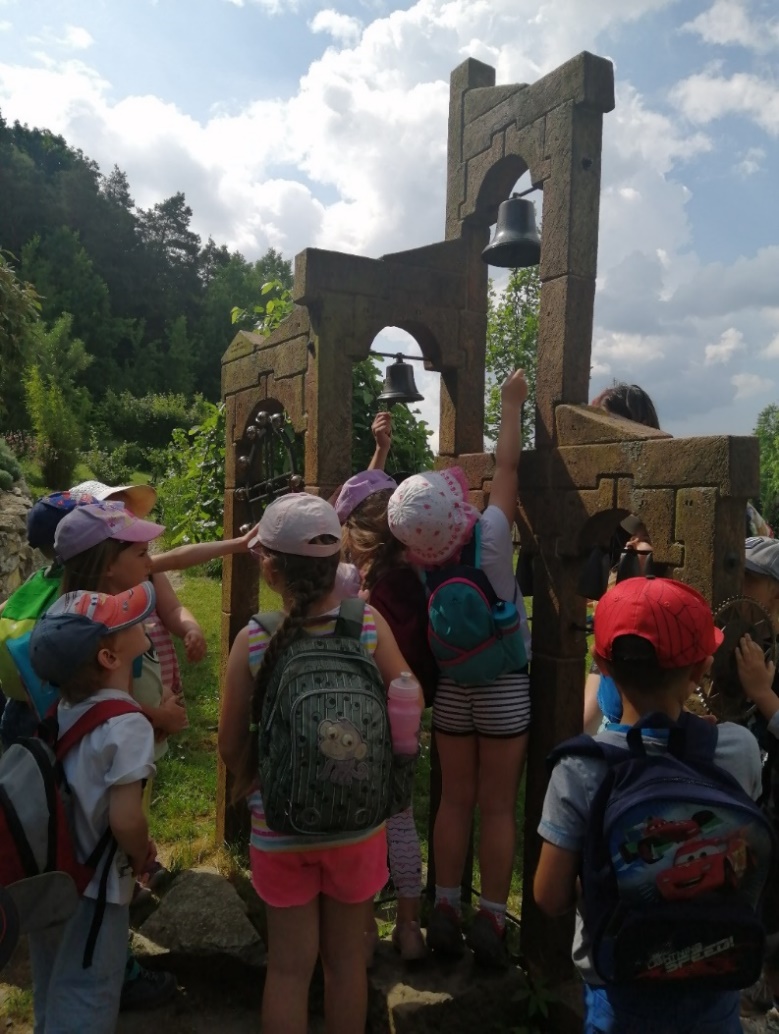 Školka vlídná k dětem a k příroděanebPod Zlobicí nezlobímeAnotaceŠkolní vzdělávací program mateřské školy v Malhostovicích Školka vlídná k dětem a k přírodě aneb Pod Zlobicí nezlobíme vytváříme v souladu s Rámcovým vzdělávacím programem pro předškolní vzdělávání a zákonem č. 561/2004 Sb., o předškolním, základním, středním, vyšším odbornéma jiném vzdělávání, ve znění pozdějších předpisů a vyhláškou č. 14/2015 Sb.,o předškolním vzdělávání, ve znění pozdějších předpisů.Název vzdělávacího programu vyjadřuje náš záměr rozvíjet děti a partnerství s jejich rodiči a společně žít v souladu s přírodou. Vlastní programová nabídka usiluje o skloubení výchozího tradičního pojetí školy s environmentálními aktivitami. Respektuje a rozvíjí místní tradice a zvyky, oceňuje osobní zodpovědnost a slušnost jednotlivce. Učí děti zdravému vztahu k přírodě a k lidem. Nabízí aktivity, které vycházejí z místních podmínek. Pohyb, výrobu keramiky, regionální tvoření pro druhé, rodinné hry a zábavu, výsadbu a péči o zeleň na zahradě a v obci, vaření ze sklizně, kreativní činnosti z použitých materiálů, společenskou, kulturní výchovu a další aktivity.Obsahuje rozbor realizovaného školního vzdělávacího programu (dále ŠVP), hodnocení výchozího stavu a reálných možností školy. Dlouhodobé záměry navrhujeme s výhledem do roku 2026. V jeho obsahu zohledňujeme specifickou skupinu dětí mateřské školy ve věku od 3-7 let, regionální i místní podmínky a potřeby školy. Vycházíme ze společného hledání výchovně vzdělávacích a organizačních cílů. Program obsahuje podmínky, obsah i výsledky, které má přinášet, nastavuje pravidla vzájemné spolupráce, navrhuje postupy, jejichž prostřednictvím dlouhodobé záměry naplňujeme.1	Identifikační údaje o škole	41.1	Název ŠVP	41.2	Údaje o škole	41.3	Zřizovatel	51.4	Platnost dokumentu	52	Obecná charakteristika školy	62.1	Velikost školy	62.2	Lokalita školy	62.3	Charakter a specifika budovy	63	Podmínky vzdělávání	73.1	Věcné podmínky	73.2	Životospráva	83.3	Psychosociální podmínky	93.4	Organizace chodu	103.5	Řízení mateřské školy	113.6	Personální a pedagogické zajištění	123.7	Spoluúčast rodičů	133.8	Podmínky pro vzdělávání dětí se speciálními vzdělávacími potřebami	143.9	Podmínky vzdělávání dětí nadaných	153.10	Podmínky vzdělávání dětí od dvou do tří let	153.11         Podmínky pro jazykovou přípravu dětí s nedostatečnou znalostí českého jazyka…………..174	Organizace vzdělávání	175	Charakteristika vzdělávacího programu	195.1	Zaměření školy	195.2	Dlouhodobé cíle vzdělávacího programu	205.3	Metody a formy vzdělávání	235.4	Zajištění vzdělávání dětí se speciálními vzdělávacími potřebami a dětí nadaných	255.5	Zajištění průběhu vzdělávání dětí od dvou do tří let	265.6           Zajištění průběhu jazykové přípravy dětí s nedostatečnou znalostí českého jazyka……….276	Vzdělávací obsah	276.1	Integrované bloky	276.1.1        Integrovaný blok Popovídejme si o školce	276.1.2        Integrovaný blok Objevujme podzim…………………………………………………………………………….296.1.3	Integrovaný blok Přejme si zdraví	316.1.4	Integrovaný blok Pojďme spolu do Betléma	336.1.5	Integrovaný blok Radujme se s paní Zimou	356.1.6        Integrovaný blok Zahrajme si pohádku	376.1.          Integrovaný blok Probuďme se s přírodou	 396.1.8	Integrovaný blok Pohrajme si na dospělé	416.1.9	Integrovaný blok Buďme jedna rodina	436.1.10      Integrovaný blok Proleťme se po světě	456.2	Popis zpracování třídního vzdělávacího programu	476.3	Dílčí projekty a programy	487	Systém evaluace	49Identifikační údaje o škole Název ŠVP NÁZEV ŠVP: Školní vzdělávací program pro předškolní vzdělávání 
MOTIVAČNÍ NÁZEV: Školka vlídná k dětem a k přírodě aneb Pod Zlobicí nezlobíme  Údaje o škole NÁZEV ŠKOLY: Mateřská škola Malhostovice, příspěvková organizace 
SÍDLO ŠKOLY: Malhostovice 75, Tišnov 3, 66603 
KONTAKTY:   Ředitelka školy: Eva Pešlová Telefon:  pevná linka: 549424193 mobilní: 722944818 školní jídelna: 729316150 www: oficiální: http://www.malhostovice.eu (rubrika Mateřská škola) e-mail: oficiální: ms.malhostovice@volny.cz školní jídelna: jidelna.malhostovice@volny.cz ID datové schránky: 4d4ku 
REDIZO: 600109933 
IČO: 75023971 
IZO: 107603284 
STATUTARNÍ ZÁSTUPCE ŠKOLY: Eva Pešlová 
ZPRACOVATELÉ PROGRAMU: Eva Pešlová, ředitelka školy a kolektiv zaměstnanců školy  Zřizovatel NÁZEV ZŘIZOVATELE: Obec Malhostovice 
ADRESA ZŘIZOVATELE:   Malhostovice 75, 666 03, Malhostovice 
KONTAKTY:   Starosta obce: Petr Grůnwald Telefon:  pevná linka. 549424188 mobilní: 724185249 www: oficiální: http://www.malhostovice.eu e-mail: oficiální: starosta@malhostovice.eu ID datové schránky: mataqwp Platnost dokumentu PLATNOST DOKUMENTU: 1.9.2021 - 31.8.2024 
VERZE ŠVP: 1 
ČÍSLO JEDNACÍ: 42/2021 
DATUM PROJEDNÁNÍ V PEDAGOGICKÉ RADĚ: 31. 8. 2021 
DATUM PROJEDNÁNÍ SE ZŘIZOVATELEM: 31. 8. 2021 

..............................................                                             ................................................. 
            ředitelka školy                                                                                  razítko školy  
            Eva Pešlová 
  Obecná charakteristika školy Velikost školy Kapacita školy: 45 
Počet tříd: 2 
Počet pracovníků: 7 
V případě potřeby a možnosti je stálý počet pracovníků doplňován o další pracovníky (např. chůvy, školní asistenty a podobně).   Lokalita školy Lokalita školy:   Škola se nachází v klidné ulici ve středu obce Malhostovice v oddělených prostorách obecního úřadu. Z toho vyplývá i charakter školy – malá škola „rodinného typu“.  Charakter a specifika budovy Charakter a specifika budovy:   Jednopatrová budova obecního úřadu navazuje na sousední řadovou zástavbu rodinných domků. První třída se nachází v přízemí, druhá třída je umístěna v patře ve veřejném sektoru obecního úřadu. Směrem do dvorního traktu pokračuje přístavbou školní kuchyně.Zahrada nedaleko školy slouží k herním a pohybovým aktivitám. Blízká příroda na konci klidné ulice nabízí při pobytu venku zajímavé vzdělávací příležitosti a zároveň umožňuje škole zařadit do vzdělávacího programu i aktivity s prvky environmentálního vzdělávání (dále EV). Dopravní dostupnost školy:   Obec Malhostovice je součástí integrovaného systému jihomoravského kraje, nejblíže dostupné je autobusovou dopravou město Tišnov dále Kuřim a Brno. Krásná příroda, občanská vybavenost a snadná dostupnost důležitých institucí jsou hlavní důvody trvalého rozrůstání obce. Informace z historie školy:   Od svého založení až do roku 2015 byla škola jednotřídní. Rekonstrukce třídy základní školy, později knihovny umístěné v patře druhé budovy obecního úřadu umožnila obci od roku 2014 ve dvou třídách zvýšení kapacity na 45 dětí a provoz ve dvou věkově smíšených třídách. Podmínky pro donášku stravy z prostorově členitého přízemí do prvního patra však byly dlouhodobě hygienickyi organizačně problematické. Z toho důvodu byla v roce 2020 na podnět KHS u školní kuchyně znovuotevřena původní společná jídelna a provedeny další účelové změny. Úzkou a pravidelnou spoluprací s místními organizacemi a spolky (základní škola Drásov, myslivecké sdružení, včelaři, Sokol, knihovna, Galerie) škola přirozeně rozvíjí a upevňuje vztah dětí k rodnému místu. Participace školy s veřejností, především rodiči a prarodiči na pozitivním klimatu školy velmi dobře funguje díky komunitě lidí se společnými kořeny a tradicemi, kterým dlouhodobě záleží na budoucnosti svých rodin a místa, kde žijí.  Podmínky vzdělávání Věcné podmínky Mateřská škola má prostory má dostatečně velké prostory pro 45 dětí a její prostorové uspořádání bylo v roce 2020 upraveno tak, aby vyhovovalo nejrůznějším skupinovým i individuálním činnostem. Dětský nábytek, tělocvičné nářadí, zdravotně hygienické zařízení i vybavení pro odpočinek dětí jsou přizpůsobeny antropometrickým požadavkům, odpovídají počtu dětí, jsou zdravotně nezávadné, bezpečné a estetického vzhledu. Vybavení hračkami, pomůckami, náčiním, materiály a doplňky odpovídá počtu dětí i jejich věku, je průběžně obnovováno a doplňováno a pedagogy plně využíváno. Hračky, pomůcky, náčiní a další doplňky nebo alespoň jejich podstatná část je umístěna tak, aby je děti dobře viděly, mohly si je samostatně brát a zároveň se vyznaly v jejich uložení; jsou stanovena pravidla pro jejich využívání pedagogy i dětmi. Prostředí je upraveno tak, aby dětské práce byly přístupné dětem i jejich rodičům. Na budovu mateřské školy bezprostředně navazuje zahrada či hřiště. Tyto prostory jsou vybavené tak, aby umožňovaly dětem rozmanité pohybové a další aktivity. Všechny vnitřní i venkovní prostory mateřské školy splňují bezpečnostní a hygienické normy dle platných předpisů.   Výchozí stav: Obě třídy mají z části nový nábytek, koberce a lehátka. Klavír je opotřebovaný. Obě třídy a odpočívárny využíváme ke vzdělávání, hře a cvičení. Po rekonstrukci prostoru volební místnosti obecního úřadu využívá třída Sluníček stabilní lehárnu. Nedostatečné jsou skladové prostory. Hračky a učební pomůcky zpravidla umísťujeme tak, aby je děti dobře viděly, mohly si je samostatně brát a zároveň se vyznaly v jejich uložení. Kvůli výšce původně pořízeného nábytku není vždy do všech úložných boxů dobře vidět. Děti se vlastními výtvory podílejí na úpravě a výzdobě prostředí. Po pořízení profesionální myčky nádobí nemá školní kuchyně dostatek kvalitního nádobí (nerezové plechy). Chybí konvektomat. Škola hledá ve spolupráci se zřizovatelem řešení, jak pro druhou třídu, umístěnou ve veřejném sektoru, zajistit funkční zabezpečovací zařízení.Výhled: Obě třídy a jídelna jsou doplněny novým nábytkem, rozměrově vhodnějšími matracemi a novým ložním prádlem. Klavír je opravený, v hernách jsou nové koberce, hračky a pomůcky jsou uloženy v průhledných boxech nebo jinak vhodně označeny, skladové prostory jsou přehledně uspořádány. Školní kuchyně vaří a regeneruje stravu v konvektomatu, pro lepší využití stávajícího inventáře používá příruční myčku, postupně dokupuje profesionální nádobí. Škola je zabezpečena proti útokům zvenčí i nepředvídatelnými odchody dětí. Zahrada je vybavena novými hračkami a pomůckami pro EV. Pěstujeme ovoce a zeleninu na zahradě, na vyvýšených záhonech na dvoře. Plánované aktivity přesouváme do venkovního prostředí co nejčastěji. Využíváme k tomu zahradu, louku i blízký les, naučné stezky a cyklostezky i společenské prostředí obce. Námi budovaná Pohádková zahrada a Galerie ve dvoře slouží dětem, rodičům i občanům k neformálnímu setkávání.                     Životospráva Dětem je poskytována plnohodnotná a vyvážená strava (dle předpisu). Je zachována vhodná skladba jídelníčku, dodržována zdravá technologie přípravy pokrmů a nápojů, děti mají stále k dispozici ve třídě dostatek tekutin a mezi jednotlivými podávanými pokrmy Je zajištěn pravidelný denní rytmus a řád, který je však současně natolik flexibilní, aby umožňoval organizaci činností v průběhu dne přizpůsobit potřebám a aktuální situaci. Děti jsou každodenně a dostatečně dlouho venku, program činností je přizpůsobován okamžité kvalitě ovzduší. Děti mají dostatek volného pohybu nejen na zahradě, ale i v interiéru mateřské školy. V denním programu je respektována individuální potřeba aktivity, spánku a odpočinku jednotlivých dětí. Učitelé se sami chovají podle zásad zdravého životního stylu a poskytují tak dětem přirozený vzor.  Výchozí stav: Školní jídelna má moderní kuchyňské vybavení. Chybí kvalitní nádobí určené pro profesionální myčku. Děti mají k dispozici osobní volbu a dostatek tekutin. Dospělí předkládají stravu a děti si volí množství jídla, mají dostatečný prostor pro aktivní sebeobsluhu podle svých schopností. Obsluhují se samy, uklízí si po sobě nádobí. Denní program vymezuje pravidelný rytmus a řád. Svou flexibilitou umožňuje organizaci činností v průběhu dne přizpůsobit potřebám dětí. Nastavený režim má ustálený charakter, respektuje individuální potřebu aktivity a odpočinku a pravidelné intervaly jídla. Výhled: Úroveň stravování se stále zvyšuje díky zařazování čerstvých potravin a biopotravin. Trávíme s dětmi více času venku přesunem plánovaných aktivit do venkovního prostředí. Děti pečují o bylinkové a zeleninové záhony, pěstují a sklízí ovoce a zeleninu na zahradě. Psychosociální podmínky Děti i dospělí se cítí v prostředí mateřské školy dobře, spokojeně, jistě a bezpečně. Nově příchozí dítě má možnost postupně se adaptovat na nové prostředí i situaci. Učitelé respektují potřeby dětí, reagují na ně a napomáhají v jejich uspokojování. Děti nejsou neúměrně zatěžovány či neurotizovány spěchem a chvatem ani nadměrnou náročností prováděných činností. Všechny děti mají rovnocenné postavení a žádné z nich není zvýhodňováno ani znevýhodňováno. Projevování nerovností, podceňování a zesměšňování dětí jsou nepřípustné. Volnost a osobní svoboda dětí je dobře vyvážená s nezbytnou mírou omezení vyplývajících z nutnosti dodržovat v mateřské škole potřebný řád a učit děti pravidlům soužití. Dětem se dostává jasných a srozumitelných pokynů. Třída je pro děti kamarádským společenstvím. Pedagogický styl, resp. způsob, jakým jsou děti vedeny, je podporující, sympatizující, projevuje se přímou, vstřícnou, empatickou a naslouchající komunikací učitele s dětmi. Je uplatňován pedagogický styl s nabídkou, který počítá s aktivní spoluúčastí a samostatným rozhodováním dítěte. Vzdělávací nabídka odpovídá mentalitě předškolního dítěte a potřebám jeho života. Učitel se vyhýbá negativním slovním komentářům a podporuje děti v samostatných pokusech, je uznalý, dostatečně oceňuje a vyhodnocuje konkrétní projevy a výkony dítěte a přiměřeně na ně reaguje pozitivním oceněním. Ve vztazích mezi dospělými i mezi dětmi se projevuje vzájemná důvěra, tolerance, ohleduplnost a zdvořilost, solidarita, vzájemná pomoc a podpora. Dospělí se chovají důvěryhodně a spolehlivě. Učitel se programově věnuje neformálním vztahům dětí ve třídě a nenásilně je ovlivňuje prosociálním směrem.   Výchozí stav: Příznivé klima je pro všechny dospělé osoby prioritou, považují ho za základní podmínku vzdělávání. Volnost a svobodná volba učí děti chování podle předem dohodnutých pravidel s důrazem na jejich jasné pochopení a přijetí. Způsob, jakým jsou děti vedeny, je podporující, sympatizující, počítá s aktivní spoluúčastí a samostatným rozhodováním dítěte. Třída je pro děti přátelským společenstvím. Zdvořilost, slušnost a respekt jsou základními pravidly komunikace mezi dětmi i dospělými. Nově příchozím dětem umožňujeme postupnou adaptaci na nové prostředí. Respektujeme individualitu dětí v potřebě odpočinku i jídla. Vzdělávací nabídka odpovídá aktuálním potřebám dětí a umožňuje jejich samostatné rozhodování při výběru jednotlivých činností i vlastního hodnocení. Výhled: Vytvořené klima školy je i po organizačních změnách udržitelné. Děti jsou důsledně a pevně vedeny k dodržování pravidel s důrazem na respektující způsob komunikace. Zaměřujeme na poznávání individuálních potřeb, zájmů a možností dětí. Dbáme na celkovou individualizaci v přístupu k dětem, na oceňování jejich osobních pokroků ve vývoji a vzdělávání. Vzdělávací nabídka a aktivity jsou pestré a nápadité, usilujeme o propojení EV s tematickým vzděláváním. Organizace chodu Denní řád je dostatečně pružný, umožňuje reagovat na individuální možnosti dětí, na jejich aktuální či aktuálně změněné potřeby. Do denního programu jsou pravidelně (několikrát v týdnu) zařazovány řízené zdravotně preventivní pohybové aktivity. Učitelé se plně věnují dětem a jejich vzdělávání. Děti nacházejí potřebné zázemí, klid, bezpečí i soukromí. Při vstupu dítěte do mateřské školy je uplatňován individuálně přizpůsobený adaptační režim. Poměr spontánních a řízených činností je v denním programu vyvážený, a to včetně aktivit, které mateřská škola organizuje nad rámec běžného programu. Děti mají dostatek času i prostoru pro spontánní hru, aby ji mohly dokončit nebo v ní později pokračovat. Veškeré aktivity jsou organizovány tak, aby děti byly podněcovány k vlastní aktivitě a experimentování, aby se zapojovaly do organizace činností, pracovaly svým tempem atp. Jsou vytvářeny podmínky pro individuální, skupinové i frontální činnosti, děti mají možnost účastnit se společných činností v malých, středně velkých i velkých skupinách. Je dostatečně dbáno na osobní soukromí dětí. Pokud to děti potřebují, mají možnost uchýlit se do klidného koutku a neúčastnit se společných činností, stejně tak i možnost soukromí při osobní hygieně apod. Plánování činností vychází z potřeb a zájmů dětí, vyhovuje individuálním vzdělávacím potřebám a možnostem dětí. Pro realizaci plánovaných činností jsou vytvářeny vhodné materiální podmínky (věcné vybavení prostředí je dostatečné a kvalitní, pomůcky jsou připravovány včas). Nejsou překračovány stanovené počty dětí ve třídě, spojování tříd je maximálně omezeno. Výchozí stav-denní režim shodný pro obě třídy:   6,30        otevření školy, scházení ve třídě Hvězdiček   7,30        volná hra v obou třídách, aktivity založené na prožitkovém učení,                  společné přivítání dne písničkou a vzájemné sdílení v kruhu,                  tělovýchovná chvilka, ve třídách je pro děti připravený pitný režim,                   scházení dětí do 8,30 hodin, uzamčení školy v 8,45   8,45        dopolední přesnídávka, společná nebo po jednotlivých třídách        9,45        pobyt venku 11, 45       oběd, děti si prostírají, samy se obsluhují, volí si množství polévky                   používají příbor, uklízí po sobě nádobí 12,15       odcházení dětí po obědě do 12,45 hodin, uzamčení školy,                    poslechové činnosti, čtení pohádky nebo poslech angličtiny,                  individuální odpočinek, postupné vstávání, klidné činnosti 14, 30      odpolední společná svačina 14,45       rozcházení ve třídách, spontánní aktivity, hry, cvičení 15,30       rozcházení ve třídě Hvězdiček 16,30       uzavření školy Výhled: Děti motivujeme k plánování vlastních činností, zapojujeme je do jejich organizování. Podporujeme spontánní hru, pružně přizpůsobujeme plánování a průběh aktivit momentálním potřebám a přáním dětí. Plánujeme nové společné pravidelné akce vycházející z podmínek školy, například Seznamovací táborák na zahradě, Dýňové odpoledne, Jarmark, Rozsvěcení vánočního stromu u kostela s výrobou Betlémů, Svátek pro maminky a babičky, Brigádu s nocováními školce, Den rodin, Aktovkový den, Karneval, návštěvy v knihovně s předčítáním (1x měsíčně), setkávání s elementaristkami základní školy, výlety a další. Zahrada školy má zdroj pitné vody a toalety. Opravy vybavení zahrady jsou dokončeny v souladu s revizní zprávou.  Řízení mateřské školy Povinnosti, pravomoci a úkoly všech zaměstnanců jsou jasně vymezeny. Je vytvořen funkční informační systém, a to jak uvnitř mateřské školy, tak navenek. Při vedení zaměstnanců ředitel vytváří ovzduší vzájemné důvěry a tolerance, zapojuje spolupracovníky do řízení mateřské školy, ponechává jim dostatek pravomocí a respektuje jejich názor. Podporuje a motivuje spoluúčast všech členů týmu na rozhodování. Ředitel školy vyhodnocuje práci všech zaměstnanců, pozitivně zaměstnance motivuje a podporuje jejich vzájemnou spolupráci. Pedagogický sbor pracuje jako tým, zve ke spolupráci rodiče. Plánování pedagogické práce a chodu mateřské školy je funkční, opírá se o předchozí analýzu a využívá zpětnou vazbu. Ředitel vypracovává školní vzdělávací program ve spolupráci s ostatními členy týmu, případně s rodiči. Kontrolní a evaluační činnosti zahrnují všechny stránky chodu mateřské školy, jsou smysluplné a užitečné. Z výsledků jsou vyvozovány závěry. Mateřská škola spolupracuje se zřizovatelem a dalšími orgány státní správy a samosprávy, s nejbližší základní školou, popřípadě i jinými organizacemi v místě mateřské školy a s odborníky poskytujícími pomoc.   Výchozí stav: Mateřskou školu řídí statutární zástupce, ředitelka, která má ekonomickou, správní a pedagogickou kompetenci. Úzce spolupracuje a jedná jménem školy se zřizovatelem, institucemi a školskými poradenskými zařízeními. Vymezuje kompetence všech zaměstnanců školy, vede, řídí, kontroluje a vyhodnocuje jejich pracovní výsledky. Plánuje scházení zaměstnanců na provozních a pedagogických poradách.  Společná schůze zaměstnanců je pravidelně organizovaná, minimálně 2x ročně. Termíny pedagogických porad stanovuje podle potřeby. Po vzájemné shodě určuje pravidla plánování vzdělávací práce, evaluační systém a plán dalšího vzdělávání zaměstnanců. Zaměstnanci čerpají řádnou dovolenou v době školních prázdnin, kdy je provoz po projednání se zřizovatelem zpravidla omezen nebo uzavřen, v době hlavních prázdnin v měsíci srpnu. Poslední srpnový týden je určen na přípravu učitelů k zahájení školního roku. Informace jsou zveřejňovány na webu obce v sekci Mateřská škola, e-mailem tříd, telefonicky a osobně. Rodičům poskytujeme informace o připravovaných akcích také prostřednictvím třídních nástěnek i formou individuálních konzultací.  Výhled: Informační systém je plně funkční. Zároveň je bezpečný, v souladu s požadavky legislativy (GDPR). Informace poskytujeme jednotně a ve shodě. Personální a pedagogické zajištění Všichni zaměstnanci, kteří pracují v mateřské škole jako pedagogičtí pracovníci, mají předepsanou odbornou kvalifikaci. Pedagogický sbor, resp. pracovní tým funguje na základě jasně vymezených a společně vytvořených pravidel. Pedagogičtí pracovníci se sebevzdělávají, ke svému dalšímu vzdělávání přistupují aktivně. Ředitel podporuje profesionalizaci pracovního týmu, sleduje udržení a další růst profesních kompetencí všech pedagogů (včetně své osoby), vytváří podmínky pro jejich další systematické vzdělávání. Služby učitelů jsou organizovány takovým způsobem, aby byla vždy a při všech činnostech zajištěna optimální pedagogická péče o děti. Je podle možností a podmínek školy zajištěno překrývání přímé pedagogické činnosti učitelů ve třídě, optimálně alespoň v rozsahu dvou a půl hodiny. Zaměstnanci jednají, chovají se a pracují profesionálním způsobem (v souladu se společenskými pravidly a pedagogickými a metodickými zásadami výchovy a vzdělávání předškolních dětí). Specializované služby, jako je logopedie, rehabilitace či jiná péče o děti se speciálními vzdělávacími potřebami, ke kterým předškolní pedagog sám není dostatečně kompetentní, jsou zajišťovány ve spolupráci s příslušnými odborníky.   Výchozí stav: Učitelky i provozní personál má požadovanou odbornou způsobilost, kvalifikaci. V každé třídě pracují dvě učitelky, které se podle možností a podmínek školy překrývají po dobu přímé pedagogické činnosti optimálně alespoň v rozsahu 2,5 hodiny. Logopedickou nápravu zajišťuje logoped-externista, na základě logopedické depistáže, prevenci vad výslovnosti učitelky, která absolvovala vzdělávací program zaměřený na prevenci vad výslovnosti. Učitelky se průběžně vzdělávají v souladu s doporučením ČŠI (individualizace) a podle plánu. Jejich profesní růst dále posiluje vzájemné sdílení na úrovni školy a dalších vzdělávacích institucí, případně vzájemné hospitace.  Výhled: Všechny učitelky včetně ředitelky se průběžně vzdělávají v akreditovaných vzdělávacích programech v souladu s plánem osobního profesního růstu. O získaných poznatcích informují ostatní učitelky, dokážou uplatnit nabyté informace a dovednosti ve své práci. Spoluúčast rodičů Ve vztazích mezi zaměstnanci školy a rodiči panuje oboustranná důvěra a otevřenost, vstřícnost, porozumění, respekt a ochota spolupracovat. Spolupráce funguje na základě partnerství. Učitelé sledují konkrétní potřeby jednotlivých dětí, resp. rodin, snaží se jim porozumět a vyhovět. Rodiče mají možnost podílet se na dění v mateřské škole, účastnit se různých programů, podle svého zájmu zde vstupovat do her svých dětí. Jsou pravidelně a dostatečně informováni o všem, co se v mateřské škole děje. Učitelé pravidelně informují rodiče o prospívání jejich dítěte i o jeho individuálních pokrocích v rozvoji i učení. Domlouvají se s rodiči o společném postupu při jeho výchově a vzdělávání. Zaměstnanci školy chrání soukromí rodiny a zachovávají diskrétnost v jejích svěřených vnitřních záležitostech. Jednají s rodiči ohleduplně, taktně, s vědomím, že pracují s důvěrnými informacemi. Nezasahují do života a soukromí rodiny. Mateřská škola podporuje rodinnou výchovu a pomáhá rodičům v péči o dítě; nabízí rodičům poradenský servis i nejrůznější osvětové aktivity v otázkách výchovy a vzdělávání předškolních dětí.   Výchozí stav: Mateřská škola podporuje aktivní spoluúčast rodičů. Rodiče se mohou účastnit různých aktivit svých dětí a nabízených neformálních setkání, která jsou pravidelně plánována v průběhu školního roku. Denní kontakt a rozhovor s učiteli při příchodu do třídy vede k efektivnímu řešení osobních požadavků na individuální péči o jejich dítě. Rodiče si sjednávají schůzku k časově náročnějšímu rozhovoru, konzultaci s učiteli nebo ředitelkou školy. Rodiče průběžně informujeme o učebních pokrocích svých dětí osobně, o obsahu vzdělávací práce v týdenních intervalech prostřednictvím nástěnek v šatnách a dalších prostorách školy. Pro děti v posledním ročníku před zahájením povinné školní docházky organizujeme ve spolupráci se základní školou Drásov edukačně – stimulační skupiny pro vyrovnání nerovnoměrností ve vývoji dětí jako prevenci školního neúspěchu, a to za aktivní účastí rodičů. Jedná se o aktivity, které mají za cíl systematicky a komplexně připravit celou rodinu na vstup dítěte do primárního vzdělávání. Obsah jednotlivých aktivit se stává inspirací, radou a praktickou ukázkou toho, co a jak je možné s dětmi dělat. Rodič pozoruje své dítě v situacích, kdy spolupracuje s jinou autoritou, stejně tak s vrstevníky ve skupině – získává tak nový, ucelený pohled, který se v domácím prostředí nemusí projevit. Spolu se mohou také připravovat na pravidelnost v učení, podporu při práci. Dochází ke vzájemným výměnám informací mezi školou a rodinou, mezi rodiči navzájem. Obsah aktivit zahrnuje základní oblasti pro úspěšné zahájení povinné školní docházky – jemná motorika, grafomotorika, zrakové a sluchové vnímání, časoprostorová orientace, základní matematické představy, řeč a myšlení. Rodiče dostávají informace, pracovní listy, náměty na hry a cvičení pro domácí práci, která je velmi důležitá pro důkladné upevnění navozených dovedností. Výhled: Rodiče komplexně informujeme o dění ve škole a vzdělávacích pokrocích dětí. Aktivity rodičů vítáme a všemožně je podporujeme. Podmínky vzdělávání dětí se speciálními vzdělávacími potřebami Prostředí mateřské školy je bezpečné s ohledem na potřeby některého dítěte se SVP, ale chybí bezbariérový přístup, je zabezpečena možnost pohybu a orientace dítěte v prostorách školy pomocí dostupných technických prostředků. V mateřské škole dosud nejsou k dispozici žádné kompenzační (technické a didaktické) pomůcky. Mateřská škola dosud nezajišťovala kvalitní průběžnou speciálně pedagogickou péči. Mateřská škola zajišťuje spolupráci se zákonnými zástupci dítěte, školskými poradenskými zařízeními, v případě potřeby spolupráci s odborníky mimo oblast školství. V souladu s právními předpisy dosud nebyly sníženy počty dětí ve třídě. Podle stupně přiznaného podpůrného opatření dosud nebyl přítomen asistenta pedagoga. Vzdělávání dítěte probíhá ve vhodném komunikačním systému.   Výchozí stav: Pro děti se speciálními vzdělávacími potřebami realizuje mateřská škola podpůrná opatření ve spolupráci se školskými poradenskými zařízeními podle vyhlášky č. 27/2016 Sb., v platném znění. Pro děti s přiznanými podpůrnými opatřeními prvního stupně je zpracován Plán pedagogické podpory (PLPP), který vychází ze ŠVP školy. Zpracováním PLPP pověřuje ředitelka školy třídní učitelky, které ke zpracování PLPP využívají formulář uvedený jako příloha č. 3 vyhlášky č. 27/2016 Sb., – popíše speciálně vzdělávací potřeby dítěte a jeho obtíže, následně navrhuje konkrétní podpůrná opatření dle přílohy č. 1 vyhlášky č. 27/2016Sb. S PLPP seznámí zákonné zástupce dítěte, dle potřeby předává informace ostatním pedagogickým pracovníkům na pracovišti (v případě zastupování). Jednou měsíčně je PLPP vyhodnocován ve spolupráci obou učitelek ve třídě – konkrétní způsob je popsán v každém PLPP. Dojde-li ke zjištění, že podpůrná opatření nevedou k naplňování cílů PLPP, informuje pedagogické pracovnice zákonné zástupce dítěte a doporučí využití poradenské pomoci školských poradenských zařízení. S písemným souhlasem zákonného zástupce postupuje dále podle pokynů školského poradenského zařízení.   Pro děti s přiznanými podpůrnými opatřeními od druhého stupně je zpracován Individuální vzdělávací plán (IVP) na základě doporučení školského poradenského zařízení a žádosti zákonného zástupce dítěte. IVP je zpracován bezodkladně, nejpozději však 1 měsíc ode dne, kdy MŠ obdržela doporučení školského poradenského zařízení. IVP zpracovávají učitelky ve třídě z pověření ředitelky MŠ ve spolupráci se zákonnými zástupci dětí a školským poradenským zařízením. Při zpracování vychází z formuláře uvedeného jako příloha č. 2 vyhlášky č.27/2016Sb. Jako podklad ke zpracování využívá ŠVP, diagnostiku dítěte zpracovanou pedagogickými pracovnicemi a odborných doporučení. V IVP rovněž stanoví způsob a interval průběžného vyhodnocování, příp. návštěvy pracovníka školského poradenského zařízení ve škole. IVP je doplňován dle aktuálních vzdělávacích potřeb dítěte v průběhu celého roku. Výhled: V případě potřeby vytváříme podmínky pro vzdělávání dětí se specifickými vzdělávacími potřebami. Podmínky vzdělávání dětí nadaných Mateřská škola dle svých možností vytváří takové materiální podmínky, které umožní dítěti jeho talent rozvíjet (např. nadstandardní vybavení třídy hudebními nástroji, výtvarnými pomůckami). Mateřská škola má dostatek materiálů, knih a didaktických pomůcek, kterými může dále rozvíjet kognitivní schopnosti dětí. Vzdělávání nadaných dětí probíhá takovým způsobem, aby byl stimulován rozvoj jejich potenciálu včetně různých druhů nadání a aby se tato nadání mohla ve škole projevit a pokud možno i uplatnit a dále rozvíjet. Při vzdělávání jsou vytvářeny vhodné organizační podmínky (např. možnost samostatné práce s náročnějším zadáním). Pedagogové si prohlubují znalosti a dovednosti související se vzděláváním nadaných dětí. Podporují zvídavost dítěte, povzbuzují ke kladení otázek, podporují hledání vlastních cest a způsobů řešení, tvořivost, kombinační schopnosti a originalitu. Mateřská škola spolupracuje s odborníky ze školského poradenského zařízení, se zákonnými zástupci dítěte a dalšími subjekty (zájmové organizace, vzdělávací instituce, sponzoři atp.).   Výchozí stav: Individuální vzdělávací potřeby dětí nadaných jsou průběžně zaznamenávány prostřednictvím pozorování spontánních aktivit dětí a na základě individuální diagnostiky, kterou zpracovávají učitelé ve třídách. Následně je připravována taková vzdělávací nabídka, která odpovídá potřebám nadaných dětí – činnosti jsou natolik otevřené, aby v jejím průběhu mohlo dítě plně realizovat své specifické dovednosti. Děti mohou být dle konkrétních témat pozvány do rolí „odborníků“ a své zájmy, poznatky a dovednosti předávat ostatním dětem ve třídě při sdílení, jako průvodci při hře, pomocí fotografií, encyklopedií, příp. dalších pomůcek přinesených z rodiny. Výhled: U všech nadaných dětí dávají pedagogové podnět ředitelce školy k vyšetření v PPP, na jehož základě je stanoven další postup vzdělávání, případně zpracování IVP. Vytváříme podmínky pro vzdělávání nadaných dětí.   Podmínky vzdělávání dětí od dvou do tří letMateřská škola není vybavena dostatečným množstvím podnětných a bezpečných hraček a pomůcek vhodných pro dvouleté děti. Prostorové podmínky pro bezpečný pohyb pro děti na chodbách neumožňují jejich přijetí (požárně-bezpečnostní řešení). Přesto mateřská škola poskytuje ve třídách dostatečný prostor pro hru dětí od dvou do tří let. Z důvodu nepřijímání dětí není vybavena dostatečným zázemím pro zajištění hygieny dětí. Ani šatny nejsou vybaveny dostatečně velkým úložným prostorem na náhradní oblečení a hygienické potřeby. Režim dne, který respektuje potřeby dětí (zejména pravidelnost, dostatek času na realizaci činností, úprava času stravování, dostatečný odpočinek) nebyl nastaven. Mateřská škola vytváří podmínky pro adaptaci dítěte v souladu s jeho individuálními potřebami, v případě potřeby i u dětí od dvou do tří let. Dětem je umožněno používání specifických pomůcek pro zajištění pocitu bezpečí a jistoty. Vzdělávací činnosti jsou realizovány v menších skupinách či individuálně, podle potřeb a volby dětí. Učitel uplatňuje k dětem laskavě důsledný přístup, děti jej pozitivně přijímají. V mateřské škole jsou aktivně podněcovány pozitivní vztahy, které vedou k oboustranné důvěře a spolupráci s rodinou.   Výchozí stav: Škola nemá vytvořené podmínky pro vzdělávání dětí od dvou do tří let. Výhled: V případě potřeby jednáme se zřizovatelem, který dává podnět ke změnám a poskytuje finanční prostředky na jejich provedení.Podmínky k zajištění průběhu jazykové přípravy dětí s nedostatečnou znalostí českého jazyka Podpůrným materiálem při vzdělávání dětí s nedostatečnou znalostí českého jazyka je Kurikulum češtiny jako druhého jazyka pro povinné předškolní vzdělávání, který lze využívat při individualizované práci s dětmi s nedostatečnou znalostí českého jazyka již od nástupu do mateřské školy. Pokud počet dětí, které jsou cizinci a pro které je předškolní vzdělávání povinné, je alespoň 4 děti ve škole, ředitelka mateřské školy zřídí skupinu nebo skupiny pro bezplatnou jazykovou přípravu pro zajištění plynulého přechodu do základního vzdělávání. Ve skupině poskytuje jazykovou přípravu v rozsahu 1 hodiny týdně. Skupina má nejvýše 8 dětí. Další skupinu lze zřídit, pokud je do dosavadní skupiny zařazeno 8 dětí. Na základě posouzení potřebnosti jazykové podpory může ředitel zařadit do skupiny i jiné děti, které nejsou cizinci, a to i do vyššího počtu dětí než 8, pokud to není na újmu kvality jazykové přípravy dětí – cizinců.Výchozí stav:Škola vzdělává 1 cizince.Výhled:Škola podle potřeby vytváří podmínky a zajišťuje jazykovou přípravu v souladu s RVP.Organizace vzdělávání
Druh provozu školy: Celodenní 

Počet tříd včetně bližší charakteristiky:  Dvoutřídní mateřská škola má kapacitu 45 dětí, přijímány jsou děti od 3 let věku. Do třídy Hvězdiček v přízemí budovy přijímáme děti do počtu 25, třída Sluníček slouží po stavebních úpravách 20 dětem. Přestože prostorové podmínky tříd jsou odlišné, nabízí třídní vzdělávací programy obou tříd v souladu se školním vzdělávacím programem z hlediska uplatňovaných forem a metod práce shodné aktivity a akce, které jsou obsaženy zároveň ve Školním programu environmentálního vzdělávání, výchovy a osvěty s názvem Pod Zlobicí nezlobíme. Názvy integrovaných bloků (IB), dílčí cíle jednotlivých vzdělávacích oblastí, klíčové kompetence dítěte ukončující předškolní vzdělávání, očekávané výstupy, vzdělávací nabídka a evaluace jsou závazné pro obě třídy, jejich doba trvání i realizace během školního roku je učitelkami volitelná, aktuálně podle potřeb a zájmů dětí. Pravidla pro zařazování do jednotlivých tříd:  Při zařazování dětí jsou respektovány sourozenecké vazby a zohledňována přání rodičů. Děti rozděluje před zahájením školního roku do heterogenních (věkově různorodých) tříd pedagogická rada. Počty dětí odpovídají prostorovým kapacitám jednotlivých tříd.  Činnosti se souběžným působením dvou učitelů ve třídě:  V každé třídě pracují dvě učitelky a jejich souběžné působení je zajištěno na pobyt venku. ¨Kritéria pro přijímání dětí do mateřské školy:  Kritéria pro přijímání stanovuje a zveřejňuje po dohodě se zřizovatelem ředitelka školy, a to na webových stránkách, úřední desce a vyvěšením na obvyklých místech v obci Malhostovice a Nuzířově.Popis pravidel organizace individuálního vzdělávání:   Individuální vzdělávání dle § 34b školského zákona mateřská škola uskutečňuje na základě oznámení zákonného zástupce ředitelce školy. Na začátku školného roku je zákonný zástupce informován o oblastech individuální podpory rozvoje dítěte, termínu a způsobu ověřování rozvoje klíčových kompetencí podle Rámcového vzdělávacího programu pro předškolní vzdělávání. Charakteristika vzdělávacího programu Zaměření školy Název vzdělávacího programu vyjadřuje náš záměr rozvíjet děti a partnerství s jejich rodiči a společně žít v souladu s přírodou. Vlastní programová nabídka usiluje o skloubení výchozího tradičního pojetí školy s environmentálními aktivitami. Respektuje a rozvíjí místní tradice a zvyky, oceňuje osobní zodpovědnost a slušnost jednotlivce. Učí děti zdravému vztahu k přírodě a k lidem. Nabízí aktivity, které vycházejí z místních podmínek. Pohyb, výrobu keramiky, regionální tvoření pro druhé, rodinné hry a zábavu, výsadbu a péči o zeleň na zahradě a v obci, vaření ze sklizně, kreativní činnosti z použitých materiálů, společenskou, kulturní výchovu a další aktivity. Třídy a zahrada mají prostor pro vzdělávací nabídku učitelů uspořádaný tak, aby v souladu s tematickým plánováním umožňoval všestranný rozvoj těmito činnostmi: Sdílení (motivační a reflexní) - zahajuje a uzavírá týdenní, podle potřeby nabídku aktivit, zpravidla v kruhu, umožňuje dětem sdílení zážitků, zkušeností, poznatků, vyjádření názorů, námětů, dále povídání o pravidlech společného soužití v mateřské škole apod. Děti si povídají o svých činnostech, hodnotí, jak je dokážou využít, co se naučily, co se jim nepovedlo apod. Hotové práce, úkoly, obrázky vystavují na ploše koberce, na tabuli, nástěnkách tak, aby je viděly ostatní děti a rodiče. Časem si je odnáší domů nebo ukládají do portfolií, podle vlastní volby. Učitel hodnotí pokroky v činnostech dětí a motivuje k dalším činnostem. Každý výsledek, každá snaha dítěte je odměněna pozitivním hodnocením. Sdílení probíhá flexibilně v čase nejdříve však od 8,45 hodin, v době, kdy jsou ve škole již přítomné všechny děti. Tvoření - nabízí možnost vyzkoušet řadu výtvarných technik, rozvíjí u dětí fantazii, tvořivost, praktické dovednosti jako např. stříhání, lepení, skládání, modelování, výrobu keramiky. Manipulační činnosti - rozvíjí jemnou motoriku, logické myšlení, předmatematické představy, schopnost srovnávat, třídit, přiřazovat, učí respekt k pravidlům, spolupráci, řešení logických hádanek, hlavolamů. Předčtenářská gramotnost, knihy a písmena   - umožňuje dětem hru s písmeny, piktogramy, symboly, encyklopediemi, knihami, časopisy. Konstruování  - rozvíjí dětskou prostorovou představivost a orientaci, cvičí jemnou motoriku, manipulaci s předměty, učí komunikaci a spolupráci, modelářství, návrhářství, vizuální znázorňování, skládačky, ilustrace, návštěvy muzeí, výtvarného umění. Hudba - podporuje spoluvytváření hudebního doprovodu prostřednictvím hudebních, rytmických nástrojů např. ozvučných dřívek, trianglů, činelů, bubínků apod. učí zpívat, rytmizovat, hrát na flétnu, případně další hudební nástroje jednoduché melodie nápodobou, poslouchat hudbu. Příběhy, pohádky a poezie - dramatické hry, etudy, probouzí u dětí fantazii, mluvený projev, nabízí možnost spolupráce s ostatními dětmi, čtení, psaní, vyprávění příběhů, slovní hry, rozhovory, meditování, snění, nezávislost, vyhraněnost názorů, klid na samostatné uvažování, kladení filozofických otázek, vedení etických debat, zájem o náboženství. Dílna a domácnost  – práce rozvíjí manuální a polytechnické dovednosti: například zatloukání hřebíků, šití, řezání pilkami, lepení, práci se smirkovým papírem, vrtání, šroubování, přináší vlastní technická řešení, práce s jednoduchými a bezpečnými přístroji a domácími potřebami, například sušičkami ovoce, formami, vykrajovátky, válečky na těsto, prkýnky na krájení surovin a podobně, umožňuje dětem opravdové vaření, pečení, sušení, strouhání, krájení potravin, zeleniny a ovoce a společné ochutnávání.  Pohyb - zařazování pravidelných pohybových chvilek se zdravotními cviky, hry s padákem, chůzi po masážních a balančních pomůckách a podobně ve třídách, v Sokolovně cvičení na tělovýchovném nářadí, s míči a dalšími tělovýchovnými pomůckami, sportování venku, pohyb na odrážedlech, koloběžkách, realizace dlouhých procházek v přírodě, tanec, běhání, skákání, hraní rolí, dramatizace, sportovní hry, dotykové zkušenosti, týmová práce, kolektivní hry, meditační a relaxační cvičení.  Příprava na školu -  grafomotorické prvky na velké tabuli, pracovních listech, předmatematické představy, orientace v prostoru, úkoly pro rozvoj rozumových schopností, týmová práce, příprava na školu. Příroda a pobyt venku -  stavby z písku, zábavné hry s vodou, badatelské činnosti v přírodě, pobyt v přírodě, chov zvířat, pěstování rostlin, sledování filmů o přírodě, prohlížení literatury, například encyklopedií, zkoumání, pozorování a experimentace, použití pomůcek k bádání a experimentaci – vah, magnetů, lup, mikroskopů, odměrek a přírodnin (kamínky, mušle, kůru, mech, kaštany, žaludy, různá semínka, minerály a podobně), získávání poznatků o živé a neživé přírodě.   Dlouhodobé cíle vzdělávacího programu Klíčové faktory úspěchu do roku 2026 Priority školy ve výchově a vzdělávání EV jako programová nabídka (ideální přírodní podmínky chráněné krajinné oblasti s naučnými stezkami, vlastní zahrada, dopravně dostupná centra kvalitní výuky EV). Organizace výchovy a vzdělávání EV jako prostředek (projekty krátkodobé i dlouhodobé výuky v budově, terénu a ve výukových centrech, širší využití přírodních a recyklovaných materiálů, výroba keramiky). Materiální a prostorové zajištění EV jako výzva pro děti i dospělé (plán úpravy školní zahrady - Pohádková zahrada a dvoru  - Galerie ve dvoře - společnou tvorbou herních prvků a výsadbou na vyvýšených pěstebních, okrasných záhonech a zahradě). Ekologizace provozu mateřské školy EV jako cesta ke zdravému životu (třídění odpadu, jeho následné využití při tvorbě, zařazovaní biopotravin do jídelníčku, pěstování bylinek, ovoce a zeleniny na zahradě k přírodě šetrným způsobem, zdravé vaření). Spolupráce mateřské školy s okolím, péče o partnerství EV jako společná myšlenka (Základní škola Drásov – pobyty v přírodní zahradě v rámci regionální smlouvy, kulturní instituce, školy, výuková centra EV, spolky a společnosti v Tišnově, Kuřimi, rodiče a další partneři). Finanční zajištění EV EV jako potencionální zdroj financování činnosti školy (dotace, granty). Způsobilost pedagogů k EV EV jako možnost profesního růstu pedagogů (příležitost pro nové pedagogy se zájmem o EV, motivace ostatních   pro vzdělávání v EV). Začlenění dlouhodobých záměrů EV do třídních vzdělávacích programů EV jako koncepce školy (samostatná témata v třídních vzdělávacích programech). Vize mateřské školy do roku 2026 Mateřská škola vytváří další podmínky k tomu, aby byla EV ve výchově a vzdělávání dětí prioritou školy.  Podporující přístup zastupitelstva obce pro realizaci plánů školy v oblasti EV jsou zásadním předpokladem úspěchu, stejně jako dobrá informovanost učitelů, dětí a rodin, široké veřejnosti i jejich snaha a ochota o zapojení a podporu školy materiální a finanční. Mateřská škola je vyhledávanou institucí pro rodiče dětí, kteří chtějí, aby jejich děti vyrůstaly v krásném, zdravém a podnětném prostředí, ve kterém by se cítily bezpečně, v atmosféře klidu a pohody. Potřeba a ochota vytvářet a udržovat dlouhodobě dobré životní podmínky jsou zárukou zdravého a spokojeného života. Obě třídy jsou průběžně doplňovány hračkami, pomůckami a hracími kouty pro různorodé aktivity dětí. Třídní vzdělávací programy jsou v souladu se ŠVP PV. Provoz školy a kuchyně je v rámci daného rozpočtu maximálně ekologicky šetrný, nutné úpravy interiéru po účelových změnách jsou dokončeny (společná jídelna, herny s odpočívárnami, šatna v přízemí).  Úpravy školní zahrady a dvoru podle projektů vytvořených dětmi a rodiči jsou dokončeny. Venkovní prostor je vybaven novými pěstebními záhony, hračkami, pomůckami a odpočinkovými kouty pro společná setkávání s rodiči. Osvědčenými programovými aktivitami předcházíme rizikovému chování dětí, spolupracujeme s poradenskými zařízeními a zajišťujeme péči dětem se speciálními vzdělávacími potřebami, dětem nadaným a poskytujeme kvalifikovanou podpůrnou, preventivní speciálně – pedagogickou a logopedickou prevenci, zprostředkováváme nápravu řečových vad.  Výchovně vzdělávací cíle do roku 2026 Cíl: rozvoj senzitivity Dítě se aktivně seznamuje s místem a prostředím, ve kterém žije a vytváření si k němu citlivý vztah, vědomě vyhledává kontakt s přírodou, chová se empaticky. Cíl: objevování zákonitostí Dítě vědomě rozvíjí schopnosti porozumět zákonitostem v přírodě a propojuje je s vlastním životem, seznamuje se s podmínkami života, vývojem a proměnách a vytváří si elementární povědomí o širším přírodním, kulturním i technickém a společenském prostředí. Cíl: pochopení problémů a konfliktů Dítě chápe, že změny způsobené lidskou činností mohou prostředí chránit a zlepšovat, ale také poškozovat a ničit. Cíl: získávání výzkumných dovedností a znalostí Dítě si osvojuje poznatky a dovednosti potřebné k vykonávání pozorovacích, experimentálních, pokusných, badatelských a dalších činností, spoluvytváří zdravé a bezpečné životní prostředí bez škodlivých vlivů. Cíl: vytváření akčních strategií Dítě projevuje úctu k životu ve všech jeho formách, chová se ohleduplně a šetrně. Organizační cíle do roku 2026 Cíl: Organizování vzdělávání dětí Mateřská škola realizuje program inovativními metodami a formami. Cíl: Ekologizace provozu mateřské školy Mateřská škola usiluje o maximální ekologizaci provozu. Cíl: Materiální a prostorové zajištění programu Mateřská škola celoročně využívá ke vzdělávání zahradu a dvůr. Cíl: Spolupráce školy s okolím Mateřská škola spolupracuje se zřizovatelem, rodiči, organizacemi a spolky. Cíl: Finanční zajištění programu Mateřská škola získává dostatečnou finanční podporu na rozvoj své činnosti z různých zdrojů. Cíl: Způsobilost pedagogického sboru a další vzdělávání Mateřská škola zaměstnává kvalifikovaný pedagogický sbor a koordinátora EVVO. Cíl: Vyhodnocení školního vzdělávacího programu Mateřská škola pravidelně vyhodnocuje program. Metody a formy vzdělávání Formy vzdělávání: Poměr spontánních a řízených (nebo částečně řízených) činností je v denním programu vyvážený. Děti mají dostatek prostoru pro spontánní činnosti uvnitř budovy i venku. Veškeré aktivity jsou organizovány tak, aby děti byly podněcovány k vlastní hře a k experimentování. Převažují individuální i skupinové činnosti. Aktivity spontánní a řízené jsou vzájemně provázané a vyvážené, založené na pedagogické nabídce, individuální volbě a aktivní účasti dítěte. 
Metody vzdělávání: Mateřská škola realizuje vzdělávání dětí podle programu, který představuje pedagogický přístup orientovaný na dítě. Základní pilíře programu tvoří individualizace, vedení dětí k samostatnému rozhodování (možnost volby a převzetí odpovědnosti), sebehodnocení prostřednictvím portfolia, nabídka různých forem spolupráce s rodinou. Program je založen na poznávání, respektování a rozvíjení individuálních potřeb dítěte. Vytváří podnětné klima školy, které stimuluje nadané děti, povzbuzuje méně nadané, podporuje slabší a zajišťuje optimální vývoj dítěte v souladu s jeho individuálními potřebami. Výchova a vzdělávání pozitivním prožitkem, přírodou a v přírodě, činnostmi, praktickým charakterem, získáváním zdravého sebevědomí a schopnostmi sebehodnocení povzbuzuje děti k učení, vede k aktivitě. Cílem našeho úsilí je získávání celoživotně nezbytných kompetencí, se zvláštním zřetelem k ochraně a tvorbě životního prostředí. Naším záměrem je vytvořit dětem pohodové prostředí vlídné k dětem i k přírodě. Záměrem vzdělávacího úsilí učitele v environmentální oblasti se založit u dítěte elementární povědomí o okolním světě a jeho dění, o vlivu člověka na okolní prostředí a vytvoření základů pro otevřený a zodpovědný postoj dítěte k sobě samému i k okolnímu světu. Přijímat změny a aktivně se s nimi vyrovnávat, kriticky myslet a umět si vybírat, nést za svou volbu odpovědnost, rozpoznávat problémy a řešit je, být tvůrčí, mít představivost, sdílet zájem a odpovědnost vůči společenství. Záměrné pozorování a analýza zjištěných skutečností je základem individualizovaného přístupu k jednotlivým dětem. Dostatek prostoru pro spontánní činnosti a možnost pozorování dětí v nich vede k poznávání jejich zájmů a následnému plánování vzdělávacích aktivit, kde jsou uplatňovány metody prožitkového učení hrou a činnostmi dětí a různé formy práce (frontální, individuální, skupinové). Důsledně jsou zohledňovány možnosti a potřeby jednotlivých dětí. Vzdělávací nabídka je plánována do specificky vymezených prostor (koutů), ve kterých si děti samostatně volí své zaměstnání-aktivity. Předpokladem realizace je pomoc dětí na přípravě pomůcek, vlastní činnost i samostatný úklid. Důležitou součástí vzdělávacích aktivit každého dne je sdílení s ostatními. Podle zájmů a aktuálnosti je sestavován obsah vzdělávací nabídky, která směřuje k postupnému naplňování očekávaných výstupů jednotlivých vzdělávacích oblastí. Metody učení: 1. Prožitkové učení hrou a činnostmi dětí - přímé zážitky, pozorování, prostor pro aktivitu a tvořivost, objevnost, komunikativnost, konkrétnost, spontaneita, celostnost. 2. Spontánní aktivita – formou hry. 3. Situační učení – formou nápodoby. 4. Rozhovor, dramatizace, práce s knihou 5. Pozorování předmětů a jevů, předvádění pokusných činností 6. Nácvik pohybových a pracovních dovedností, pracovní činnosti na zahradě, grafické a výtvarné činnosti 7. Samostatná práce dětí, badatelské a výzkumné činnosti 8. Motivační a fixační – sdílení  Zajištění vzdělávání dětí se speciálními vzdělávacími potřebami a dětí nadaných Pravidla a průběh tvorby, realizace a vyhodnocení PLPP:  Pro děti se speciálními vzdělávacími potřebami realizuje mateřská škola podpůrná opatření ve spolupráci se školskými poradenskými zařízeními podle vyhlášky č. 27/2016 Sb., v platném znění. Pro děti s přiznanými podpůrnými opatřeními prvního stupně je zpracován Plán pedagogické podpory (PLPP), který vychází ze ŠVP školy.  Pravidla a průběh tvorby, realizace a vyhodnocení IVP:  Pro děti s přiznanými podpůrnými opatřeními od druhého stupně je zpracován Individuální vzdělávací plán (IVP) na základě doporučení školského poradenského zařízení a žádosti zákonného zástupce dítěte. IVP je zpracován bezodkladně, nejpozději však 1 měsíc ode dne, kdy MŠ obdržela doporučení školského poradenského zařízení. IVP zpracovávají učitelky ve třídě z pověření ředitelky MŠ ve spolupráci se zákonnými zástupci dětí a školským poradenským zařízením. Při zpracování vychází z formuláře uvedeného jako příloha č. 2 vyhlášky č.27/2016Sb. Jako podklad ke zpracování využívá ŠVP, diagnostiku dítěte zpracovanou pedagogickými pracovnicemi a odborných doporučení. V IVP rovněž stanoví způsob a interval průběžného vyhodnocování, příp. návštěvy pracovníka školského poradenského zařízení ve škole. IVP je doplňován dle aktuálních vzdělávacích potřeb dítěte v průběhu celého roku. Pravidla pro zapojení další subjektů:  Vzdělávání dětí se speciálními vzdělávacími potřebami a dětí nadaných probíhá ve spolupráci se zájmovými organizacemi a vzdělávacími institucemi jako je knihovna, centry EVVO a kulturními institucemi. Zodpovědné osoby:  Zpracováním PLPP pověřuje ředitelka školy třídní učitelky, které ke zpracování PLPP využívají formulář uvedený jako příloha č. 3 vyhlášky č. 27/2016 Sb., Učitelky popíší speciálně vzdělávací potřeby dítěte a jeho obtíže, následně navrhují konkrétní podpůrná opatření dle přílohy č. 1 vyhlášky č. 27/2016Sb. S PLPP seznámí zákonné zástupce dítěte, dle potřeby předávají informace ostatním pedagogickým pracovníkům na pracovišti (v případě zastupování). Jednou měsíčně je PLPP vyhodnocován ve spolupráci obou učitelek ve třídě – konkrétní způsob je popsán v každém PLPP. Dojde-li ke zjištění, že podpůrná opatření nevedou k naplňování cílů PLPP, informuje pedagogické pracovnice zákonné zástupce dítěte a doporučí využití poradenské pomoci školských poradenských zařízení. S písemným souhlasem zákonného zástupce postupuje dále podle pokynů školského poradenského zařízení.   Přehled předmětů speciálně pedagogické péče:  ne  Zajištění průběhu vzdělávání dětí od dvou do tří let Do třídy mateřské školy lze přijmou děti nejdříve od 2 let. Dítě mladší 3 let nemá na přijetí právní nárok. Škola nemá vytvořené podmínky pro vzdělávání dětí od dvou do tří let.5.6. Zajištění jazykové přípravy dětí s nedostatečnou znalostí českého jazykaDěti – cizinci a děti, které pocházejí z jiného jazykového a kulturního prostředí, potřebují podporu učitele mateřské školy při osvojování českého jazyka. Pokud rodiče sami neovládají český jazyk na úrovni rodilého mluvčího, nemohou své děti v poznávání českého jazyka přímo podpořit a děti se ocitají ve znevýhodněné pozici. Při práci s celou třídou je třeba mít na vědomí, že se v ní nacházejí děti, které se český jazyk učí jako druhý jazyk, uzpůsobit tomu didaktické postupy a dětí cíleně podporovat v osvojování českého jazyka.Vzdělávací obsah Integrované bloky Integrovaný blok Hrajme si a vyprávějme  Integrovaný blok Objevujme podzim Integrovaný blok Přejme si zdraví Integrovaný blok Pojďme spolu do BetlémaIntegrovaný blok Užijme si zimu Integrovaný blok Zahrajme si pohádku Integrovaný blok Probádejme přírodu Integrovaný blok Buďme chvíli dospělí  Integrovaný blok Zapátrejme po rodině Integrovaný blok Prozkoumejme svět Popis zpracování třídního vzdělávacího programu Školní vzdělávací program nazvaný „Školka vlídná k dětem a k přírodě“ aneb Pod Zlobicí nezlobíme tvoří deset flexibilně uspořádaných integrovaných bloků. Děti postupně poznávají nejbližší prostředí, svět rostlin i zvířat, rodinu, svět pohádek a kouzel, zvyky a tradice, pravidla, způsoby chování ve společnosti, materiály, svět. Učí se novým praktickým dovednostem, vědomostem a postojům. Záměrně není stanoven časový rámec jednotlivých integrovaných bloků, aby téma bylo možno volit podle aktuálního zájmu dětí, popřípadě podle potřeb řešení určitých problémů. Je stanoven konkretizující záměr a přehled kompetencí, ke kterým realizace tématu směřuje. Každá třída si ve svých třídních programech člení integrované bloky na jejich tematické části (časově vymezené jedním nebo více týdny a zpracované do týdenních plánů), které jsou přizpůsobeny podmínkám jednotlivých tříd a jejich dětem. Čtyři dny v týdnu je téma rozpracované do podoby aktivit, které učitelé nabízejí v jednotlivých částech třídy podle druhu. Pondělí je dnem plánování, aktuálních poznatků a zájmů a zároveň probíhá úvod do tématu. V každé třídě pracují dvě učitelky. Důraz je kladen na partnerskou komunikaci mezi nimi a dětmi. Děti se podílí na vytváření pravidel a rituálů, mají možnost zažít přirozené důsledky jejich nedodržování. Evaluace tematické části probíhá po jejím ukončení. ​Vzdělávací cíle a záměry: Rozvíjení dítěte, jeho učení a poznání Osvojování základů hodnot, na nichž je založena naše společnost Získání osobní samostatnosti a schopnosti projevovat se jako samostatná osobnost Klíčové kompetence: Kompetence k učení  Kompetence k řešení problémů Kompetence komunikativní Kompetence sociální a personální Kompetence činnostní a personální  Vzdělávací obsah: Dítě a jeho tělo Dítě a jeho psychika Dítě a ten druhý Dítě a společnost Dítě a svět   Dílčí projekty a programy Školní program environmentálního vzdělávání, výchovy a osvěty Se Sokolem do života-komplexní program pro rozvoj pohybu dětí od 3-6 let Systém evaluace Název integrovaného bloku1. Hrajme si a vyprávějme-rozvoj senzitivity, objevování zákonitostí, problémy a konflikty (EV)OblastDítě a jeho tělo, Dítě a jeho psychika, Dítě a ten druhý, Dítě a společnost, Dítě a světCharakteristika integrovaného blokuCHARAKTERISTIKA INTEGROVANÉHO BLOKU:Dítě se aktivně seznamuje s místem a prostředím, ve kterém žije a vytváří si k němu citlivý vztah. Vědomě vyhledává kontakt s lidmi i s přírodou, chová se empaticky, důraz je věnován na sociální adaptaci a společný prožitek.Dítě vědomě rozvíjí schopnosti porozumět zákonitostem ve společnosti i přírodě a propojuje je s vlastním životem, vytváří si elementární povědomí o širším přírodním, kulturním, technickém a společenském prostředí.Dítě se učí spolupracovat, řeší konflikty, učí se od druhých a respektuje je. Spoluvytváří pravidla soužití.KLÍČOVÉ KOMPETENCE:Kompetence k učení 1.6 odhaduje své síly, učí se hodnotit svoje osobní pokroky i oceňovat výkony druhých Kompetence k řešení problému 2.3 problémy řeší na základě bezprostřední zkušenosti; postupuje cestou pokusu a omylu, zkouší, experimentuje; spontánně vymýšlí nová řešení problémů a situací; hledá různé možnosti a varianty (má vlastní, originální nápady); využívá při tom dosavadních zkušeností, fantazii a představivost 2.8 nebojí se chybovat, pokud nachází pozitivní ocenění nejen za úspěch, ale také za snahu Kompetence komunikativní 3.3 domlouvá se gesty i slovy, rozlišuje některé symboly, rozumí jejich významu i funkci 3.6 průběžně rozšiřuje svou slovní zásobu a aktivně ji používá k dokonalejší komunikaci s okolím Kompetence sociální a personální 4.3 dětským způsobem projevuje citlivost a ohleduplnost k druhým, pomoc slabším, rozpozná nevhodné chování; vnímá nespravedlnost, ubližování, agresivitu a lhostejnost 4.6 spolupodílí se na společných rozhodnutích; přijímá vyjasněné a zdůvodněné povinnosti; dodržuje dohodnutá a pochopená pravidla a přizpůsobí se jim Kompetence činnostní a občanské 5.8 má základní dětskou představu o tom, co je v souladu se základními lidskými hodnotami a normami, i co je s nimi v rozporu, a snaží se podle toho chovat 5.9 spoluvytváří pravidla společného soužití mezi vrstevníky, rozumí jejich smyslu a chápe potřebu je zachovávatDÍLČÍ CÍLE: - osvojení si věku přiměřených praktických dovedností - rozvoj komunikativních dovedností (verbálních i neverbálních) a kultivovaného projevu - posilování přirozených poznávacích citů (zvídavosti, zájmu, radosti z objevování apod.) - získání relativní citové samostatnosti - rozvoj schopnosti sebeovládání - vytváření prosociálních postojů (rozvoj sociální citlivosti, tolerance, respektu, přizpůsobivosti apod.) - ochrana osobního soukromí a bezpečí ve vztazích s druhými dětmi i dospělými OČEKÁVANÉ VÝSTUPY: - zvládat jednoduchou obsluhu a pracovní úkony (postarat se o hračky, pomůcky, uklidit po sobě, udržovat pořádek, zvládat jednoduché úklidové práce, práce na zahradě apod.) - zacházet s běžnými předměty denní potřeby, hračkami, pomůckami, drobnými nástroji, sportovním náčiním a nářadím, výtvarnými pomůckami a materiály, jednoduchými hudebními nástroji, běžnými pracovními pomůckami - pojmenovat většinu toho, čím je obklopeno - domluvit se slovy i gesty, improvizovat - odloučit se na určitou dobu od rodičů a blízkých, být aktivní i bez jejich opory - uvědomovat si svou samostatnost, zaujímat vlastní názory a postoje a vyjadřovat je - respektovat předem vyjasněná a pochopená pravidla, přijímat vyjasněné a zdůvodněné povinnosti - navazovat kontakty s dospělým, kterému je svěřeno do péče, překonat stud, komunikovat s ním vhodným způsobem, respektovat ho - přirozeně a bez zábran komunikovat s druhým dítětem, navazovat a udržovat dětská přátelství - uplatňovat návyky v základních formách společenského chování ve styku s dospělými i s dětmi (zdravit známé děti i dospělé, rozloučit se, poprosit, poděkovat, vzít si slovo až když druhý domluví, požádat o pomoc, vyslechnout sdělení, uposlechnout pokyn apod.) - pochopit, že každý má ve společenství (v rodině, ve třídě, v herní skupině) svou roli, podle které je třeba se chovat - začlenit se do třídy a zařadit se mezi své vrstevníky, respektovat jejich rozdílné vlastnosti, schopnosti a dovednosti - adaptovat se na život ve škole, aktivně zvládat požadavky plynoucí z prostředí školy i jeho běžných proměn (vnímat základní pravidla jednání ve skupině, podílet se na nich se jimi, podřídit se rozhodnutí skupiny, přizpůsobit se společnému programu, spolupracovat, přijímat autoritu) a spoluvytvářet v tomto společenství prostředí pohody - orientovat se bezpečně ve známém prostředí i v životě tohoto prostředí (doma, v budově mateřské školy, v blízkém okolí) - zvládat běžné činnosti a požadavky na dítě kladené i jednoduché praktické situace, které se doma a v mateřské škole opakují, chovat se přiměřeně a bezpečně doma i na veřejnosti (na ulici, na hřišti, v obchodě, u lékaře apod.) - spolupracovat s ostatními - vyjednávat s dětmi i dospělými ve svém okolí, domluvit se na společném řešení (v jednoduchých situacích samostatně, jinak s pomocí) - vnímat, co si druhý přeje či potřebuje, vycházet mu vstříc (chovat se citlivě a    ohleduplně k slabšímu či postiženému dítěti, mít ohled na druhého a soucítit s ním, nabídnout mu pomoc apod.) - bránit se projevům násilí jiného dítěte, ubližování, ponižování apod.Návrhy dílčích témat pro realizaciZážitky z prázdnin, Moje místo ve školce, Pravidla a další	Název integrovaného bloku2. Objevujme podzim – získávání výzkumných dovedností a znalostí (EV)OblastDítě a jeho tělo, Dítě a jeho psychika, Dítě a ten druhý, Dítě a společnost, Dítě a světCharakteristika integrovaného blokuCHARAKTERISTIKA INTEGROVANÉHO BLOKU: Dítě si osvojuje poznatky a dovednosti potřebné k vykonávání pozorovacích, experimentálních, pokusných, badatelských a dalších činností spojených s venkovním prostředím, vnímá přirozenou krásu a harmonii krajiny. Rozvíjí své poznávací schopnosti a vnímání všemi smysly. Pozoruje změny v přírodě, proměny, rozmanitost počasí i rozmanitost lidí. Dítě spoluvytváří zdravé a bezpečné životní prostředí bez škodlivých vlivů, podílí se na úpravě venkovního prostředí školní zahrady, získává povědomí o šetrném chování člověka k přírodě.KLÍČOVÉ KOMPETENCE Kompetence k učení1.1 soustředěně pozoruje, zkoumá, objevuje, všímá si souvislostí, experimentuje a užívá při tom jednoduchých pojmů, znaků a symbolů Kompetence k řešení problémů 2.2 řeší problémy, na které stačí; známé a opakující se situace se snaží řešit samostatně (na základě nápodoby či opakování), náročnější s oporou a pomocí dospělého Komunikativní kompetence 3.4 v běžných situacích komunikuje bez zábran a ostychu s dětmi i s dospělými; chápe, že být komunikativní, vstřícné, iniciativní a aktivní je výhodou Sociální a personální kompetence 4.5 napodobuje modely prosociálního chování a mezilidských vztahů, které nachází ve svém okolí Činnostní a občanské kompetence 5.1 svoje činnosti a hry se učí plánovat, organizovat, řídit a vyhodnocovat 5.4 chápe, že se může o tom, co udělá, rozhodovat svobodně, ale že za svá rozhodnutí také odpovídá DÍLČÍ CÍLE: - rozvoj fyzické i psychické zdatnosti - rozvoj tvořivosti (tvořivého myšlení, řešení problémů, tvořivého sebevyjádření) - rozvoj a kultivace mravního i estetického vnímání, cítění a prožívání - osvojení si elementárních poznatků, schopností a dovedností důležitých pro navazování a rozvíjení vztahů dítěte k druhým lidem - rozvoj schopnosti žít ve společenství ostatních lidí (spolupracovat, spolupodílet se), přináležet k tomuto společenství (ke třídě, k rodině, k ostatním dětem) a vnímat a přijímat základní hodnoty v tomto společenství uznávané - vytváření elementárního povědomí o širším přírodním, kulturním i technickém prostředí, o jejich rozmanitosti, vývoji a neustálých proměnách OČEKÁVANÉ VÝSTUPY: - ovládat koordinaci ruky a oka, zvládat jemnou motoriku (zacházet s předměty denní potřeby, s drobnými pomůckami, s nástroji, náčiním a materiálem, zacházet s grafickým a výtvarným materiálem, např. s tužkami, barvami, nůžkami, papírem, modelovací hmotou, zacházet s jednoduchými hudebními nástroji apod.) - vést rozhovor (naslouchat druhým, vyčkat, až druhý dokončí myšlenku, sledovat řečníka i obsah, ptát se) - učit se nová slova a aktivně je používat (ptát se na slova, kterým nerozumí) - zaměřovat se na to, co je z poznávacího hlediska důležité (odhalovat podstatné znaky, vlastnosti předmětů, nacházet společné znaky, podobu a rozdíl, charakteristické rysy předmětů či jevů a vzájemné souvislosti mezi nimi) - vyjadřovat svou představivost a fantazii v tvořivých činnostech (konstruktivních, výtvarných, hudebních, pohybových či dramatických) i ve slovních výpovědích k nim - rozhodovat o svých činnostech - přijímat pozitivní ocenění i svůj případný neúspěch a vyrovnat se s ním, učit se hodnotit svoje osobní pokroky - těšit se z hezkých a příjemných zážitků, z přírodních i kulturních krás i setkávání se s uměním - odmítnout komunikaci, která je mu nepříjemná - dodržovat pravidla her a jiných činností, jednat spravedlivě, hrát fair - zacházet šetrně s vlastními i cizími pomůckami, hračkami, věcmi denní potřeby, s knížkami, s penězi apod. - zachycovat skutečnosti ze svého okolí a vyjadřovat své představy pomocí různých výtvarných dovedností a technik (kreslit, používat barvy, modelovat, konstruovat, tvořit z papíru, tvořit a vyrábět z různých jiných materiálů, z přírodnin aj.) - osvojit si elementární poznatky o okolním prostředí, které jsou dítěti blízké, pro ně smysluplné a přínosné, zajímavé a jemu pochopitelné a využitelné pro další učení a životní praxi - všímat si změn a dění v nejbližším okolí   Návrhy dílčích témat pro realizaciPodzim na dvoře a na zahradě, Sklízíme ovoce a zeleninu, Co se děje v lese a dalšíNázev integrovaného bloku3. Přejme si zdraví – vytváření akčních strategií, senzitivita (EV)OblastDítě a jeho tělo, Dítě a jeho psychika, Dítě a ten druhý, Dítě a společnost, Dítě a světCharakteristika integrovaného blokuCHARAKTERISTIKA INTEGROVANÉHO BLOKU: Dítě se aktivně seznamuje s místem a prostředím, ve kterém žije a vytváří si k němu citlivý vztah, vědomí vlastní identity, sebepojetí a sebehodnocení. Usiluje o citovou samostatnosti, sebeúctu a zdravé sebevědomí. Dítě poznává své možnosti a cíleně je zdokonaluje, procvičují smyslové vnímání, učí se chránit lidské tělo a zdraví, získává základ zdravého životního stylu.Dítě projevuje úctu k životu ve všech jeho formách a průběhu, chová se ohleduplně a šetrně k životnímu prostředí a k lidem. Rozpoznává žádoucí modely chování.KLÍČOVÉ KOMPETENCE: Kompetence k učení 1.2 získanou zkušenost uplatňuje v praktických situacích a v dalším učení Kompetence k řešení problémů 2.7 chápe, že vyhýbat se řešení problémů nevede k cíli, ale že jejich včasné a uvážlivé řešení je naopak výhodou; uvědomuje si, že svou aktivitou a iniciativou může situaci ovlivnit Kompetence komunikativní 3.7 dovede využít informativní a komunikativní prostředky, se kterými se běžně setkává (knížky, encyklopedie, počítač, audiovizuální technika, telefon atp.) Sociální a personální kompetence 4.2 uvědomuje si, že za sebe i své jednání odpovídá a nese důsledky 4.7 při setkání s neznámými lidmi či v neznámých situacích se chová obezřetně; nevhodné chování i komunikaci, která je mu nepříjemná, umí odmítnout Činnostní a občanské kompetence 5.12 dbá na osobní zdraví a bezpečí svoje i druhých, chová se odpovědně s ohledem na zdravé a bezpečné okolní prostředí (přírodní i společenské) DÍLČÍ CÍLE: - uvědomění si vlastního těla - rozvoj a užívání všech smyslů - osvojení si poznatků o těle a jeho zdraví, o pohybových činnostech a jejich kvalitě - osvojení si poznatků a dovedností důležitých k podpoře zdraví, bezpečí, osobní pohody i pohody prostředí - vytváření zdravých životních návyků a postojů jako základů zdravého životního stylu  OČEKÁVANÉ VÝSTUPY: - zachovávat správné držení těla - vnímat a rozlišovat pomocí všech smyslů (sluchově rozlišovat zvuky a tóny, zrakově rozlišovat tvary předmětů a jiné specifické znaky, rozlišovat vůně, chutě, vnímat hmatem apod.) -pojmenovat části těla, některé orgány (včetně pohlavních), znát jejich funkce, mít povědomí o těle a jeho vývoji, (o narození, růstu těla a jeho proměnách), znát základní pojmy užívané ve spojení se zdravím, pohybem a sportem - zvládnout sebeobsluhu, uplatňovat základní kulturně hygienické a zdravotně preventivní návyky (starat se o osobní hygienu, přijímat stravu a tekutinu, umět stolovat, postarat se o sebe a své osobní věci, oblékat se, svlékat, obouvat apod.) - rozlišovat, co prospívá zdraví a co mu škodí; chovat se tak, aby v situacích pro dítě běžných a jemu známých neohrožovalo zdraví, bezpečí a pohodu svou ani druhých - mít povědomí o významu péče o čistotu a zdraví, o významu aktivního pohybu a zdravé výživy - mít povědomí o některých způsobech ochrany osobního zdraví a bezpečí a o tom, kde v případě potřeby hledat pomoc (kam se obrátit, koho přivolat, jakým způsobem apod.) - uvědomovat si své možnosti i limity (své silné i slabé stránky) - vnímat, že je zajímavé dozvídat se nové věci, využívat zkušeností k učení- postupovat a učit se podle pokynů a modelůNávrhy dílčích témat pro realizaciSe Sokolem do života, Co ještě nevím, Co je dobré pro život a dalšíNázev integrovaného bloku4. Pojďme spolu do Betléma - objevování zákonitostí, senzitivita (EV)OblastDítě a jeho tělo, Dítě a jeho psychika, Dítě a ten druhý, Dítě a společnost, Dítě a světCharakteristika integrovaného blokuCHARAKTERISTIKA INTEGROVANÉHO BLOKU: Dítě si vytváří elementární povědomí o širším kulturním a společenským prostředí, aktivně se seznamuje s kulturním dědictvím, tradicemi, zvyklostmi, hudebními, výtvarnými a pracovními aktivitami. Vnímá a přijímá základní hodnoty uznávané ve společenství druhých. Osvojuje si postoje a návyky společného soužití. Sleduje události ve svém okolí, zapojuje se do přípravy společenských akcí a aktivně se jich účastní.Dítě posiluje prosociální chování směrem k ostatním lidem, pozitivně vnímá vztahy k rodině a k dalším dospělým lidem. Je citlivé, zvídavé, prožívá radosti z obdarovávání a přijímání.KLIČOVÉ KOMPETENCE:Kompetence k učení1.5 učí se nejen spontánně, ale i vědomě, vyvine úsilí, soustředí se na činnost a záměrně si zapamatuje; při zadané práci dokončí, co započalo; dovede postupovat podle instrukcí a pokynů, je schopno dobrat se k výsledkůmKompetence k řešení problémů2.8 nebojí se chybovat, pokud nachází pozitivní ocenění nejen za úspěch, ale také za snahuKompetence komunikativní3.1 ovládá řeč, hovoří ve vhodně formulovaných větách, samostatně vyjadřuje své myšlenky, sdělení, otázky i odpovědi, rozumí slyšenému, slovně reaguje a vede smysluplný dialogSociální a personální kompetence4.4 ve skupině se dokáže prosadit, ale i podřídit, při společných činnostech se domlouvá a spolupracuje; v běžných situacích uplatňuje základní společenské návyky a pravidla společenského styku; je schopné respektovat druhé, vyjednávat, přijímat a uzavírat kompromisyČinnostní a občanské kompetence5.5 má smysl pro povinnost ve hře, práci i učení; k úkolům a povinnostem přistupuje odpovědně; váží si práce i úsilí druhých5.6 zajímá se o druhé i o to, co se kolem děje; je otevřené aktuálnímu děníDÍLČÍ CÍLE:- rozvoj fyzické i psychické zdatnosti- rozvoj řečových schopností a jazykových dovedností receptivních (vnímání, naslouchání, porozumění) i produktivních (výslovnosti, vytváření pojmů, mluvního projevu, vyjadřování)- rozvoj a kultivace mravního i estetického vnímání, cítění a prožívání- rozvoj interaktivních a komunikativních dovedností verbálních i neverbálních- rozvoj základních kulturně společenských postojů, návyků a dovedností dítěte, rozvoj schopnosti projevovat se autenticky, chovat se autonomně, prosociálně a aktivně se přizpůsobovat společenskému prostředí a zvládat jeho změny- rozvoj společenského i estetického vkusuOČEKÁVANÉ VÝSTUPY:- zvládnout základní pohybové dovednosti a prostorovou orientaci, běžné způsoby pohybu v různém prostředí (zvládat překážky, házet a chytat míč, užívat různé náčiní, pohybovat se ve skupině dětí, pohybovat se na sněhu, ledu, ve vodě, v písku)- vědomě napodobit jednoduchý pohyb podle vzoru a přizpůsobit jej podle pokynu- ovládat dechové svalstvo, sladit pohyb se zpěvem- správně vyslovovat, ovládat dech, tempo i intonaci řeči- spolupracovat s ostatními- prožívat radost ze zvládnutého a poznaného- vyvinout volní úsilí, soustředit se na činnost a její dokončení- těšit se z hezkých a příjemných zážitků, z přírodních i kulturních krás i setkávání se s uměním- chovat se zdvořile, přistupovat k druhým lidem, k dospělým i k dětem, bez předsudků, s úctou k jejich osobě, vážit si jejich práce a úsilí- vnímat umělecké a kulturní podněty, pozorně poslouchat, sledovat se zájmem literární, dramatické či hudební představení a hodnotit svoje zážitky (říci, co bylo zajímavé, co je zaujalo)- naučit se zpaměti krátké texty (reprodukovat říkanky, písničky, pohádky, zvládnout jednoduchou dramatickou úlohu apod.)- naučit se nazpaměť krátké texty, úmyslně si zapamatovat a vybavit- vyjadřovat se prostřednictvím hudebních a hudebně pohybových činností, zvládat základní hudební dovednosti vokální i instrumentální (zazpívat píseň, zacházet s jednoduchými hudebními nástroji, sledovat a rozlišovat rytmus)Návrhy dílčích témat pro realizaciMikuláš, Advent, Andělská školka a dalšíNázev integrovaného bloku5.Užijme si zimu – získávání výzkumných dovedností a znalostí, objevování zákonitostí (EV)OblastDítě a jeho tělo, Dítě a jeho psychika, Dítě a ten druhý, Dítě a společnost, Dítě a světNávrhy dílčích témat pro realizaciSporty, Oblečení, Zvířata v zimě a dalšíNázev integrovaného bloku6.Zahrajme si pohádku - senzitivita, objevování zákonitostí (EV)OblastDítě a jeho tělo, Dítě a jeho psychika, Dítě a ten druhý, Dítě a společnost, Dítě a světCharakteristika integrovaného blokuCHARAKTERISTIKA INTEGROVANÉHO BLOKU: Dítě aktivně využívá podmínky místní knihovny pro vlastní hru a aktivity spojené s osvojováním společenských rolí. Své představy vyjadřuje prostřednictvím výtvarných a polytechnických činností. Poznává možnosti své mateřštiny, získává povědomí o realitě a fantazii, rozlišuje skutečné a vymyšlené, reálné a nereálné. Prostřednictvím námětových, dramatických a vlastních kreativních aktivit vstupuje do skutečné reality, vyjadřují své potřeby a konfrontuje je se svými vrstevníky.Vyjadřuje se slovně, ale také gesty, mimikou, hudbou a tancem, prožívá radost a dělí se o ni s ostatními. Rozeznává cizí jazyk a odlišuje ho od češtiny.Dítě vědomě rozvíjí schopnosti porozumět zákonitostem mezi lidmi i v přírodě a propojuje je s vlastním životem.KLÍČOVÉ KOMPETENCE: Kompetence k učení 1.4 klade otázky a hledá na ně odpovědi, aktivně si všímá, co se kolem něho děje; chce porozumět věcem, jevům a dějům, které kolem sebe vidí; poznává, že se může mnohému naučit, raduje se z toho, co samo dokázalo a zvládlo 1.7 pokud se mu dostává uznání a ocenění, učí se s chutí Kompetence k řešení problémů 2.3 problémy řeší na základě bezprostřední zkušenosti; postupuje cestou pokusu a omylu, zkouší, experimentuje; spontánně vymýšlí nová řešení problémů a situací; hledá různé možnosti a varianty (má vlastní, originální nápady); využívá při tom dosavadních zkušeností, fantazii a představivost Komunikativní kompetence 3.2 dokáže se vyjadřovat a sdělovat své prožitky, pocity a nálady různými prostředky (řečovými, výtvarnými, hudebními, dramatickými apod.) 3.5 ovládá dovednosti předcházející čtení a psaní 3.7 dovede využít informativní a komunikativní prostředky, se kterými se běžně setkává (knížky, encyklopedie, počítač, audiovizuální technika, telefon atp.) Sociální a personální kompetence 4.4 ve skupině se dokáže prosadit, ale i podřídit, při společných činnostech se domlouvá a spolupracuje; v běžných situacích uplatňuje základní společenské návyky a pravidla společenského styku; je schopné respektovat druhé, vyjednávat, přijímat a uzavírat kompromisy 4.5 napodobuje modely prosociálního chování a mezilidských vztahů, které nachází ve svém okolí Činnostní a občanské kompetence 5.5 má smysl pro povinnost ve hře, práci i učení; k úkolům a povinnostem přistupuje odpovědně; váží si práce i úsilí druhých 5.7 chápe, že zájem o to, co se kolem děje, činorodost, pracovitost a podnikavost jsou přínosem a že naopak lhostejnost, nevšímavost, pohodlnost a nízká aktivita mají svoje nepříznivé důsledkyDÍLČÍ CÍLE:- rozvoj a užívání všech smyslů-rozvoj řečových schopností a jazykových dovedností receptivních (vnímání, naslouchání, porozumění) i produktivních (výslovnosti, vytváření pojmů, mluvního projevu, vyjadřování) - osvojení si některých poznatků a dovedností, které předcházejí čtení i psaní, rozvoj zájmu o psanou podobu jazyka i další formy sdělení verbální i neverbální (výtvarné, hudební, pohybové, dramatické) - posilování přirozených poznávacích citů (zvídavosti, zájmu, radosti z objevování apod.) - rozvoj a kultivace mravního i estetického vnímání, cítění a prožívání - rozvoj interaktivních a komunikativních dovedností verbálních i neverbálních - rozvoj společenského i estetického vkusu OČEKÁVANÉ VÝSTUPY: - vnímat a rozlišovat pomocí všech smyslů (sluchově rozlišovat zvuky a tóny, zrakově rozlišovat tvary předmětů a jiné specifické znaky, rozlišovat vůně, chutě, vnímat hmatem apod.) - správně vyslovovat, ovládat dech, tempo i intonaci řeči - domluvit se slovy i gesty, improvizovat - porozumět slyšenému (zachytit hlavní myšlenku příběhu, sledovat děj a zopakovat jej ve správných větách) - formulovat otázky, odpovídat, hodnotit slovní výkony, slovně reagovat - sledovat a vyprávět příběh, pohádku - popsat situaci (skutečnou, podle obrázku) - chápat slovní vtip a humor - sluchově rozlišovat začáteční a koncové slabiky a hlásky ve slovech - utvořit jednoduchý rým - poznat a vymyslet jednoduchá synonyma, homonyma a antonyma - sledovat očima zleva doprava - poznat některá písmena a číslice, popř. slova - poznat napsané své jméno - projevovat zájem o knížky, soustředěně poslouchat četbu, hudbu, sledovat divadlo, film, užívat telefon - naučit se nazpaměť krátké texty, úmyslně si zapamatovat a vybavit - vyjadřovat svou představivost a fantazii v tvořivých činnostech (konstruktivních, výtvarných, hudebních, pohybových či dramatických) i ve slovních výpovědích k nim - přijímat pozitivní ocenění i svůj případný neúspěch a vyrovnat se s ním, učit se hodnotit svoje osobní pokroky - prožívat radost ze zvládnutého a poznaného - chovat se obezřetně při setkání s neznámými dětmi, staršími i dospělými jedinci, v případě potřeby požádat druhého o pomoc (pro sebe i pro jiné dítě)Návrhy dílčích témat pro realizaciKnihy a písmena, Pohádkový svět, Říkáme si a dalšíNázev integrovaného bloku7. Probádejme přírodu - vytváření akčních strategií, získávání výzkumných dovedností a znalostí (EV)OblastDítě a jeho tělo, Dítě a jeho psychika, Dítě a ten druhý, Dítě a společnost, Dítě a světCharakteristika integrovaného blokuCHARAKTERISTIKA INTEGROVANÉHO BLOKU: Dítě si osvojuje poznatky a dovednosti potřebné k vykonávání pozorovacích, experimentálních, pokusných, badatelských a dalších činností v nejbližším okolí, krajině a obci. Učí se od přírody i od lidí. Seznamuje se s historií místa svého bydliště, jeho tradicemi a zvyklostmi. Spoluvytváří zdravé a bezpečné životní prostředí bez škodlivých vlivů, zaznamenává změny v souvislosti s měnícím se ročním obdobím, osvojuje si elementární poznatky o vývoji a životě.Dítě projevuje úctu k životu ve všech jeho formách, chrání živočichy, buduje pro ně úkryty (hmyzí hotely), vlastní pěstitelskou činností přetváří své okolí. Uvědomuje si krásu, jedinečnost, různorodost, a proměnlivost přírody i lidí, které vnímá všemi smysly. KLÍČOVÉ KOMPETENCE: Kompetence k učení 1.1 soustředěně pozoruje, zkoumá, objevuje, všímá si souvislostí, experimentuje a užívá při tom jednoduchých pojmů, znaků a symbolů 1.5 učí se nejen spontánně, ale i vědomě, vyvine úsilí, soustředí se na činnost a záměrně si zapamatuje; při zadané práci dokončí, co započalo; dovede postupovat podle instrukcí a pokynů, je schopno dobrat se k výsledkům Kompetence k řešení problémů 2.2 řeší problémy, na které stačí; známé a opakující se situace se snaží řešit samostatně (na základě nápodoby či opakování), náročnější s oporou a pomocí dospělého 2.6 rozlišuje řešení, která jsou funkční (vedoucí k cíli), a řešení, která funkční nejsou; dokáže mezi nimi volit Komunikativní kompetence 3.2 dokáže se vyjadřovat a sdělovat své prožitky, pocity a nálady různými prostředky (řečovými, výtvarnými, hudebními, dramatickými apod.) 3.4 v běžných situacích komunikuje bez zábran a ostychu s dětmi i s dospělými; chápe, že být komunikativní, vstřícné, iniciativní a aktivní je výhodou Sociální a personální kompetence 4.1 samostatně rozhoduje o svých činnostech; umí si vytvořit svůj názor a vyjádřit jej 4.4 ve skupině se dokáže prosadit, ale i podřídit, při společných činnostech se domlouvá a spolupracuje; v běžných situacích uplatňuje základní společenské návyky a pravidla společenského styku; je schopné respektovat druhé, vyjednávat, přijímat a uzavírat kompromisy Činnostní a občanské kompetence 5.1 svoje činnosti a hry se učí plánovat, organizovat, řídit a vyhodnocovat 5.4 chápe, že se může o tom, co udělá, rozhodovat svobodně, ale že za svá rozhodnutí také odpovídá DÍLČÍ CÍLE: - osvojení si věku přiměřených praktických dovedností - rozvoj komunikativních dovedností (verbálních i neverbálních) a kultivovaného projevu- rozvoj tvořivosti (tvořivého myšlení, řešení problémů, tvořivého sebevyjádření)- rozvoj a kultivace mravního i estetického vnímání, cítění a prožívání - rozvoj společenského i estetického vkusu - vytváření elementárního povědomí o širším přírodním, kulturním i technickém prostředí, o jejich rozmanitosti, vývoji a neustálých proměnách - rozvoj schopnosti přizpůsobovat se podmínkám vnějšího prostředí i jeho změnám OČEKÁVANÉ VÝSTUPY: - zvládnout základní pohybové dovednosti a prostorovou orientaci, běžné způsoby pohybu v různém prostředí (zvládat překážky, házet a chytat míč, užívat různé náčiní, pohybovat se ve skupině dětí, pohybovat se na sněhu, ledu, ve vodě, v písku) - vědomě napodobit jednoduchý pohyb podle vzoru a přizpůsobit jej podle pokynu - vyjadřovat samostatně a smysluplně myšlenky, nápady, pocity, mínění a úsudky ve vhodně zformulovaných větách - porozumět slyšenému (zachytit hlavní myšlenku příběhu, sledovat děj a zopakovat jej ve správných větách) - vnímat, že je zajímavé dozvídat se nové věci, využívat zkušeností k učení - vyjadřovat svou představivost a fantazii v tvořivých činnostech (konstruktivních, výtvarných, hudebních, pohybových či dramatických) i ve slovních výpovědích k nim - těšit se z hezkých a příjemných zážitků, z přírodních i kulturních krás i setkávání se s uměním - zachytit a vyjádřit své prožitky (slovně, výtvarně, pomocí hudby, hudebně pohybovou či dramatických improvizací apod.) - spolupracovat s ostatními - respektovat potřeby jiného dítěte, dělit se s ním o hračky, pomůcky, pamlsky, rozdělit si úkol s jinými dětmi apod. - vnímat umělecké a kulturní podněty, pozorně poslouchat, sledovat se zájmem literární, dramatické či hudební představení a hodnotit svoje zážitky (říci, co bylo zajímavé, co je zaujalo) - zachycovat skutečnosti ze svého okolí a vyjadřovat své představy pomocí různých výtvarných dovedností a technik (kreslit, používat barvy, modelovat, konstruovat, tvořit z papíru, tvořit a vyrábět z různých jiných materiálů, z přírodnin aj.) - všímat si změn a dění v nejbližším okolí - porozumět, že změny jsou přirozené a samozřejmé (všechno kolem se mění, vyvíjí, pohybuje a proměňuje a že s těmito změnami je třeba v životě počítat), přizpůsobovat se běžně proměnlivým okolnostem doma i v mateřské škole Návrhy dílčích témat pro realizaciDen země, U vody a na zahradě, Velikonoce a dalšíNázev integrovaného bloku8. Buďme chvíli dospělí – vytváření akčních strategií, získávání výzkumných dovedností a znalostí (EV)OblastDítě a jeho tělo, Dítě a jeho psychika, Dítě a ten druhý, Dítě a společnost, Dítě a světCharakteristika integrovaného blokuCHARAKTERISTIKA INTEGROVANÉHO BLOKU:Dítě se postupně orientuje ve světě lidí, získává poznatky o jejich konání a poslání. Pozoruje lidi při práci, odhaduje smysl jejich chování a jednání, oceňuje zkušenosti, zaznamenává povinnosti, vidí radosti i strádání, poznává profese i zaměstnání.Dítě si osvojuje poznatky a dovednosti potřebné k začlenění vlastní osoby do různých společenství - blízké i vzdálené rodiny, mezi kamarády a ostatní dospělé ve svém okolí. Rozlišuje příbuzné a známé. Rozeznává cizí osoby a je před nimi obezřetné.Dítě si klade otázky a hledá na ně odpovědi, snaží se porozumět věcem, jevům a dějům, které kolem sebe vidí; poznává, že se může mnohému naučit, raduje se z toho, co samo dokázalo a zvládlo. Zná svou roli ve společenství ostatních dětí i v rodině.KLÍČOVÉ KOMPETENCE: Kompetence k učení 1.3 má elementární poznatky o světě lidí, kultury, přírody i techniky, který dítě obklopuje, o jeho rozmanitostech a proměnách; orientuje se v řádu a dění v prostředí, ve kterém žije 1.4 klade otázky a hledá na ně odpovědi, aktivně si všímá, co se kolem něho děje; chce porozumět věcem, jevům a dějům, které kolem sebe vidí; poznává, že se může mnohému naučit, raduje se z toho, co samo dokázalo a zvládlo Kompetence k řešení problémů 2.1 všímá si dění i problémů v bezprostředním okolí; přirozenou motivací k řešení dalších problémů a situací je pro něj pozitivní odezva na aktivní zájem 2.2 řeší problémy, na které stačí; známé a opakující se situace se snaží řešit samostatně (na základě nápodoby či opakování), náročnější s oporou a pomocí dospělého Komunikativní kompetence 3.4 v běžných situacích komunikuje bez zábran a ostychu s dětmi i s dospělými; chápe, že být komunikativní, vstřícné, iniciativní a aktivní je výhodou 3.7 dovede využít informativní a komunikativní prostředky, se kterými se běžně setkává (knížky, encyklopedie, počítač, audiovizuální technika, telefon atp.) Sociální a personální kompetence 4.2 uvědomuje si, že za sebe i své jednání odpovídá a nese důsledky 4.8 je schopno chápat, že lidé se různí a umí být tolerantní k jejich odlišnostem a jedinečnostem Činnostní a občanské kompetence 5.2 dokáže rozpoznat a využívat vlastní silné stránky, poznávat svoje slabé stránky 5.3 odhaduje rizika svých nápadů, jde za svým záměrem, ale také dokáže měnit cesty a přizpůsobovat se daným okolnostem 5.7 chápe, že zájem o to, co se kolem děje, činorodost, pracovitost a podnikavost jsou přínosem a že naopak lhostejnost, nevšímavost, pohodlnost a nízká aktivita mají svoje nepříznivé důsledky 5.12 dbá na osobní zdraví a bezpečí svoje i druhých, chová se odpovědně s ohledem na zdravé a bezpečné okolní prostředí (přírodní i společenské) DÍLČÍ CÍLE: - osvojení si poznatků a dovedností důležitých k podpoře zdraví, bezpečí, osobní pohody i pohody prostředí - rozvoj řečových schopností a jazykových dovedností receptivních (vnímání, naslouchání, porozumění) i produktivních (výslovnosti, vytváření pojmů, mluvního projevu, vyjadřování) - posilování přirozených poznávacích citů (zvídavosti, zájmu, radosti z objevování apod.) - vytváření základů pro práci s informacemi - získání schopnosti záměrně řídit svoje chování a ovlivňovat vlastní situaci - rozvoj interaktivních a komunikativních dovedností verbálních i neverbálních - seznamování se světem lidí, kultury a umění, osvojení si základních poznatků o prostředí, v němž dítě žije - vytvoření základů aktivních postojů ke světu, k životu, pozitivních vztahů ke kultuře a umění, rozvoj dovedností umožňujících tyto vztahy a postoje vyjadřovat a projevovat - seznamování s místem a prostředím, ve kterém dítě žije, a vytváření pozitivního vztahu k němu - vytváření elementárního povědomí o širším přírodním, kulturním i technickém prostředí, o jich rozmanitosti, vývoji a neustálých proměnách OČEKÁVANÉ VÝSTUPY: - ovládat koordinaci ruky a oka, zvládat jemnou motoriku (zacházet s předměty denní potřeby, s drobnými pomůckami, s nástroji, náčiním a materiálem, zacházet s grafickým a výtvarným materiálem, např. s tužkami, barvami, nůžkami, papírem, modelovací hmotou, zacházet s jednoduchými hudebními nástroji apod.) - mít povědomí o některých způsobech ochrany osobního zdraví a bezpečí a o tom, kde v případě potřeby hledat pomoc (kam se obrátit, koho přivolat, jakým způsobem apod.) - zacházet s běžnými předměty denní potřeby, hračkami, pomůckami, drobnými nástroji, sportovním náčiním a nářadím, výtvarnými pomůckami a materiály, jednoduchými hudebními nástroji, běžnými pracovními pomůckami - pojmenovat většinu toho, čím je obklopeno - popsat situaci (skutečnou, podle obrázku) - rozlišovat některé obrazné symboly (piktogramy, orientační a dopravní značky, označení nebezpečí apod.) a porozumět jejich významu i jejich komunikativní funkci - zaměřovat se na to, co je z poznávacího hlediska důležité (odhalovat podstatné znaky, vlastnosti předmětů, nacházet společné znaky, podobu a rozdíl, charakteristické rysy předmětů či jevů a vzájemné souvislosti mezi nimi) - vnímat, že je zajímavé dozvídat se nové věci, využívat zkušeností k učení - respektovat předem vyjasněná a pochopená pravidla, přijímat vyjasněné a zdůvodněné povinnosti - spolupracovat s ostatními - bránit se projevům násilí jiného dítěte, ubližování, ponižování apod. - uplatňovat návyky v základních formách společenského chování ve styku s dospělými i s dětmi (zdravit známé děti i dospělé, rozloučit se, poprosit, poděkovat, vzít si slovo až když druhý domluví, požádat o pomoc, vyslechnout sdělení, uposlechnout pokyn apod.) - uplatňovat návyky v základních formách společenského chování ve styku s dospělými i s dětmi (zdravit známé děti i dospělé, rozloučit se, poprosit, poděkovat, vzít si slovo až když druhý domluví, požádat o pomoc, vyslechnout sdělení, uposlechnout pokyn apod.) - chovat se zdvořile, přistupovat k druhým lidem, k dospělým i k dětem, bez předsudků, s úctou k jejich osobě, vážit si jejich práce a úsilí - uvědomovat si, že ne všichni lidé respektují pravidla chování, že se mohou chovat neočekávaně, proti pravidlům, a tím ohrožovat pohodu i bezpečí druhých; odmítat společensky nežádoucí chování (např. lež, nespravedlnost, ubližování, lhostejnost či agresivitu), chránit se před ním a v rámci svých možností se bránit jeho důsledkům (vyhýbat se komunikaci s lidmi, kteří se takto chovají)- orientovat se bezpečně ve známém prostředí i v životě tohoto prostředí (doma, v budově mateřské školy, v blízkém okolí) - uvědomovat si nebezpečí, se kterým se může ve svém okolí setkat, a mít povědomí o tom, jak se prakticky chránit (vědět, jak se nebezpečí vyhnout, kam se v případě potřeby obrátit o pomoc) - osvojit si elementární poznatky o okolním prostředí, které jsou dítěti blízké, pro ně smysluplné a přínosné, zajímavé a jemu pochopitelné a využitelné pro další učení a životní praxi - mít povědomí o širším společenském, věcném, přírodním, kulturním i technickém prostředí i jeho dění v rozsahu praktických zkušeností a dostupných praktických ukázek v okolí dítěte - vnímat, že svět má svůj řád, že je rozmanitý a pozoruhodný, nekonečně pestrý a různorodý - jak svět přírody, tak i svět lidí (mít elementární povědomí o existenci různých národů a kultur, různých zemích, o planetě Zemi, vesmíru apod.) - vyjádřit souhlas i nesouhlas, říci „ne“ v situacích, které to vyžadují (v ohrožujících, nebezpečných či neznámých situacích), odmítnout se podílet na nedovolených či zakázaných činnostech apod. Návrhy dílčích témat pro realizaciŘemesla a profese, Kdo nám pomáhá a chrání nás, Já a ti druzí a dalšíNázev integrovaného bloku9. Zapátrejme po rodině – senzitivita, vytváření akčních strategií, problémy a konflikty (EV)OblastDítě a jeho tělo, Dítě a jeho psychika, Dítě a ten druhý, Dítě a společnost, Dítě a světCharakteristika integrovaného blokuCHARAKTERISTIKA INTEGROVANÉHO BLOKU:Dítě se aktivně seznamuje s místem a prostředím, ve kterém žije a vytváření si k němu citlivý vztah, vědomě vyhledává kontakt s lidmi a s přírodou, chová se empaticky. Uvědomuje si, že je součástí rodiny, vnímá, že mezi členy rodiny existují příbuzenské vazby a vztahy. Prožívá vlastní emoce, snaží se je pojmenovat a ví, jak důležitá je láska a slušnost mezi lidmi. Odhaduje příznačnost opačných hodnot ve vztazích. Dítě projevuje úctu k životu ve všech jeho formách, chová se ohleduplně k lidem i k přírodě.Pozoruje vývoj a změny v lidském životě i průběh životních fází v přírodním prostředí. Porovnává je a vyvozuje závěry.KLÍČOVÉ KOMPETENCE: Kompetence k učení 1.4 klade otázky a hledá na ně odpovědi, aktivně si všímá, co se kolem něho děje; chce porozumět věcem, jevům a dějům, které kolem sebe vidí; poznává, že se může mnohému naučit, raduje se z toho, co samo dokázalo a zvládlo 1.7 pokud se mu dostává uznání a ocenění, učí se s chutí Kompetence k řešení problémů 2.1 všímá si dění i problémů v bezprostředním okolí; přirozenou motivací k řešení dalších problémů a situací je pro něj pozitivní odezva na aktivní zájem 2.2 řeší problémy, na které stačí; známé a opakující se situace se snaží řešit samostatně (na základě nápodoby či opakování), náročnější s oporou a pomocí dospělého 2.8 nebojí se chybovat, pokud nachází pozitivní ocenění nejen za úspěch, ale také za snahu Komunikativní kompetence 3.4 v běžných situacích komunikuje bez zábran a ostychu s dětmi i s dospělými; chápe, že být komunikativní, vstřícné, iniciativní a aktivní je výhodou 3.6 průběžně rozšiřuje svou slovní zásobu a aktivně ji používá k dokonalejší komunikaci s okolím Sociální a personální kompetence 6.8 má základní dětskou představu o tom, co je v souladu se základními lidskými hodnotami a normami, i co je s nimi v rozporu, a snaží se podle toho chovat 6.9 uvědomuje si svá práva i práva druhých, učí se je hájit a respektovat; chápe, že všichni lidé mají stejnou hodnotu 4.3 dětským způsobem projevuje citlivost a ohleduplnost k druhým, pomoc slabším, rozpozná nevhodné chování; vnímá nespravedlnost, ubližování, agresivitu a lhostejnost 4.5 napodobuje modely prosociálního chování a mezilidských vztahů, které nachází ve svém okolí 4.9 chápe, že nespravedlnost, ubližování, ponižování, lhostejnost, agresivita a násilí se nevyplácí a že vzniklé konflikty je lépe řešit dohodou; dokáže se bránit projevům násilí jiného dítěte, ponižování a ubližování Činnostní a občanské kompetence 5.6 zajímá se o druhé i o to, co se kolem děje; je otevřené aktuálnímu dění 5.11 ví, že není jedno, v jakém prostředí žije, uvědomuje si, že se svým chováním na něm podílí a že je může ovlivnit DÍLČÍ CÍLE: - uvědomění si vlastního těla - uplatňovat své individuální potřeby, přání a práva s ohledem na druhého (obhajovat svůj postoj nebo názor, respektovat jiný postoj či názor), přijímat a uzavírat kompromisy, řešit konflikt dohodou - chovat se a jednat na základě vlastních pohnutek a zároveň s ohledem na druhé - porozumět běžným neverbálním projevům citových prožitků a nálad druhých - utvořit si základní dětskou představu o pravidlech chování a společenských normách, co je v souladu s nimi a co proti nim a ve vývojově odpovídajících situacích se podle této představy chovat (doma, v mateřské škole i na veřejnosti) - chovat se zdvořile, přistupovat k druhým lidem, k dospělým i k dětem, bez předsudků, s úctou k jejich osobě, vážit si jejich práce a úsilí - orientovat se bezpečně ve známém prostředí i v životě tohoto prostředí (doma, v budově mateřské školy, v blízkém okolí) - zvládat běžné činnosti a požadavky na dítě kladené i jednoduché praktické situace, které se doma a v mateřské škole opakují, chovat se přiměřeně a bezpečně doma i na veřejnosti (na ulici, na hřišti, v obchodě, u lékaře apod.) OČEKÁVANÉ VÝSTUPY: - koordinovat lokomoci a další polohy a pohyby těla, sladit pohyb s rytmem a hudbou - zvládat jednoduchou obsluhu a pracovní úkony (postarat se o hračky, pomůcky, uklidit po sobě, udržovat pořádek, zvládat jednoduché úklidové práce, práce na zahradě apod.) - vést rozhovor (naslouchat druhým, vyčkat, až druhý dokončí myšlenku, sledovat řečníka i obsah, ptát se) - domluvit se slovy i gesty, improvizovat - naučit se zpaměti krátké texty (reprodukovat říkanky, písničky, pohádky, zvládnout jednoduchou dramatickou úlohu apod.) - vědomě využívat všech smyslů, záměrně pozorovat, postřehovat, všímat si (nového, změněného, chybějícího) - přemýšlet, vést jednoduché úvahy a to, o čem přemýšlí a uvažuje, také vyjádřit - vnímat, že je zajímavé dozvídat se nové věci, využívat zkušeností k učení- chápat základní číselné a matematické pojmy, elementární matematické souvislosti a podle potřeby je prakticky využívat (porovnávat, uspořádávat a třídit soubory předmětů podle určitého pravidla, orientovat se v elementárním počtu cca do šesti, chápat číselnou řadu v rozsahu první desítky, poznat více, stejně, méně, první, poslední apod.) - ve známých a opakujících se situacích a v situacích, kterým rozumí, ovládat svoje city a přizpůsobit jim své chování - vyjádřit souhlas i nesouhlas, říci „ne“ v situacích, které to vyžadují (v ohrožujících, nebezpečných či neznámých situacích), odmítnout se podílet na nedovolených či zakázaných činnostech apod. - uvědomovat si příjemné a nepříjemné citové prožitky (lásku, soucítění, radost, spokojenost i strach, smutek, odmítání), rozlišovat citové projevy v důvěrném (rodinném) a cizím prostředí - prožívat a dětským způsobem projevovat, co cítí (soucit, radost, náklonnost), snažit se ovládat své afektivní chování (odložit splnění svých osobních přání, zklidnit se, tlumit vztek, zlost, agresivitu apod.) - být citlivé ve vztahu k živým bytostem, k přírodě i k věcem - porozumět běžným projevům vyjádření emocí a nálad - uvědomovat si svá práva ve vztahu k druhému, přiznávat stejná práva druhým a respektovat je - uplatňovat své individuální potřeby, přání a práva s ohledem na druhého (obhajovat svůj postoj nebo názor, respektovat jiný postoj či názor), přijímat a uzavírat kompromisy, řešit konflikt dohodou - chovat se a jednat na základě vlastních pohnutek a zároveň s ohledem na druhé - porozumět běžným neverbálním projevům citových prožitků a nálad druhých - utvořit si základní dětskou představu o pravidlech chování a společenských normách, co je v souladu s nimi a co proti nim a ve vývojově odpovídajících situacích se podle této představy chovat (doma, v mateřské škole i na veřejnosti) - chovat se zdvořile, přistupovat k druhým lidem, k dospělým i k dětem, bez předsudků, s úctou k jejich osobě, vážit si jejich práce a úsilí - orientovat se bezpečně ve známém prostředí i v životě tohoto prostředí (doma, v budově mateřské školy, v blízkém okolí) - zvládat běžné činnosti a požadavky na dítě kladené i jednoduché praktické situace, které se doma a v mateřské škole opakují, chovat se přiměřeně a bezpečně doma i na veřejnosti (na ulici, na hřišti, v obchodě, u lékaře apod.) - uplatňovat své individuální potřeby, přání a práva s ohledem na druhého (obhajovat svůj postoj nebo názor, respektovat jiný postoj či názor), přijímat a uzavírat kompromisy, řešit konflikt dohodou - chovat se a jednat na základě vlastních pohnutek a zároveň s ohledem na druhé - porozumět běžným neverbálním projevům citových prožitků a nálad druhých Návrhy dílčích témat pro realizaciDen rodin, Kytička pro maminku, Rodina v lese, na louce a u vody a dalšíNázev integrovaného bloku10. Prozkoumejme svět – vytváření akčních strategií, získávání    výzkumných dovedností a znalostí (EV)OblastDítě a jeho tělo, Dítě a jeho psychika, Dítě a ten druhý, Dítě a společnost, Dítě a světCharakteristika integrovaného blokuCHARAKTERISTIKA INTEGROVANÉHO BLOKU: Dítě chápe, že okolní svět má mnoho podob.Dítě si osvojuje poznatky a dovednosti potřebné k vykonávání pozorovacích, experimentálních, pokusných, badatelských a dalších činností, vedoucích k postupnému odhalování pestrosti a různorodosti světa, jevů a odlišností v místech, kde žijí lidé v souladu s přírodou. Chápe pojmy domov, rodná vesnice, země, okolní svět, planeta, vesmír.Dítě projevuje úctu k životu ve všech jeho formách, vnímá, že život na jiných částech planety probíhá odlišně v závislosti na životních podmínkách.Uvědomuje si, co pro něj znamená domov a místo, kde žije, vnímá vývoj a změny ve svém životě, počítá s nimi a konfrontuje je s osudy jiných bytostí.KLÍČOVÉ KOMPETENCE: Kompetence k učení 1.2 získanou zkušenost uplatňuje v praktických situacích a v dalším učení 1.3 má elementární poznatky o světě lidí, kultury, přírody i techniky, který dítě obklopuje, o jeho rozmanitostech a proměnách; orientuje se v řádu a dění v prostředí, ve kterém žije Kompetence k řešení problémů 2.2 řeší problémy, na které stačí; známé a opakující se situace se snaží řešit samostatně (na základě nápodoby či opakování), náročnější s oporou a pomocí dospělého 2.6 rozlišuje řešení, která jsou funkční (vedoucí k cíli), a řešení, která funkční nejsou; dokáže mezi nimi volit Komunikativní kompetence 3.7 dovede využít informativní a komunikativní prostředky, se kterými se běžně setkává (knížky, encyklopedie, počítač, audiovizuální technika, telefon atp.) 3.8 ví, že lidé se dorozumívají i jinými jazyky a že je možno se jim učit; má vytvořeny elementární předpoklady k učení se cizímu jazyku Sociální a personální kompetence 4.8 je schopno chápat, že lidé se různí a umí být tolerantní k jejich odlišnostem a jedinečnostem Činnostní a občanské kompetence 5.2 dokáže rozpoznat a využívat vlastní silné stránky, poznávat svoje slabé stránky 5.3 odhaduje rizika svých nápadů, jde za svým záměrem, ale také dokáže měnit cesty a přizpůsobovat se daným okolnostem DÍLČÍ CÍLE: - rozvoj pohybových schopností a zdokonalování dovedností v oblasti hrubé i jemné motoriky (koordinace a rozsahu pohybu, dýchání, koordinace ruky a oka apod.), ovládání pohybového aparátu a tělesných funkcí - rozvoj řečových schopností a jazykových dovedností receptivních (vnímání, naslouchání, porozumění) i produktivních (výslovnosti, vytváření pojmů, mluvního projevu, vyjadřování) - rozvoj, zpřesňování a kultivace smyslového vnímání, přechod od konkrétně názorného myšlení k myšlení slovně-logickému (pojmovému), rozvoj paměti a pozornosti, přechod od bezděčných forem těchto funkcí k úmyslným, rozvoj a kultivace představivosti a fantazie - rozvoj schopnosti sebeovládání - získání schopnosti záměrně řídit svoje chování a ovlivňovat vlastní situaci - vytváření povědomí o existenci ostatních kultur a národností - vytvoření základů aktivních postojů ke světu, k životu, pozitivních vztahů ke kultuře a umění, rozvoj dovedností umožňujících tyto vztahy a postoje vyjadřovat a projevovat - poznávání jiných kultur - pochopení, že změny způsobené lidskou činností mohou prostředí chránit a zlepšovat, ale také poškozovat a ničit - osvojení si poznatků a dovedností potřebných k vykonávání jednoduchých činností v péči o okolí při spoluvytváření zdravého a bezpečného prostředí a k ochraně dítěte před jeho nebezpečnými vlivy - vytvoření povědomí o vlastní sounáležitosti se světem, s živou a neživou přírodou, lidmi, společností, planetou Zemí OČEKÁVANÉ VÝSTUPY: - zvládnout základní pohybové dovednosti a prostorovou orientaci, běžné způsoby pohybu v různém prostředí (zvládat překážky, házet a chytat míč, užívat různé náčiní, pohybovat se ve skupině dětí, pohybovat se na sněhu, ledu, ve vodě, v písku) - vnímat a rozlišovat pomocí všech smyslů (sluchově rozlišovat zvuky a tóny, zrakově rozlišovat tvary předmětů a jiné specifické znaky, rozlišovat vůně, chutě, vnímat hmatem apod.) - ovládat koordinaci ruky a oka, zvládat jemnou motoriku (zacházet s předměty denní potřeby, s drobnými pomůckami, s nástroji, náčiním a materiálem, zacházet s grafickým a výtvarným materiálem, např. s tužkami, barvami, nůžkami, papírem, modelovací hmotou, zacházet s jednoduchými hudebními nástroji apod.) - správně vyslovovat, ovládat dech, tempo i intonaci řeči - vyjadřovat samostatně a smysluplně myšlenky, nápady, pocity, mínění a úsudky ve vhodně zformulovaných větách - sluchově rozlišovat začáteční a koncové slabiky a hlásky ve slovech - sledovat očima zleva doprava - poznat některá písmena a číslice, popř. slova - poznat napsané své jméno - záměrně se soustředit na činnost a udržet pozornost - přemýšlet, vést jednoduché úvahy a to, o čem přemýšlí a uvažuje, také vyjádřit - chápat základní číselné a matematické pojmy, elementární matematické souvislosti a podle potřeby je prakticky využívat (porovnávat, uspořádávat a třídit soubory předmětů podle určitého pravidla, orientovat se v elementárním počtu cca do šesti, chápat číselnou řadu v rozsahu první desítky, poznat více, stejně, méně, první, poslední apod.) - chápat prostorové pojmy (vpravo, vlevo, dole, nahoře, uprostřed, za, pod, nad, u, vedle, mezi apod.), elementární časové pojmy (teď, dnes, včera, zítra, ráno, večer, jaro, léto, podzim, zima, rok), orientovat se v prostoru i v rovině, částečně se orientovat v čase - prožívat radost ze zvládnutého a poznaného -přirozeně a bez zábran komunikovat s druhým dítětem, navazovat a udržovat dětská přátelství - chápat, že všichni lidé (děti) mají stejnou hodnotu, přestože je každý jiný (jinak vypadá, jinak se chová, něco jiného umí či neumí apod.), že osobní, resp. osobnostní odlišnosti jsou přirozené - uplatňovat návyky v základních formách společenského chování ve styku s dospělými i s dětmi (zdravit známé děti i dospělé, rozloučit se, poprosit, poděkovat, vzít si slovo až když druhý domluví, požádat o pomoc, vyslechnout sdělení, uposlechnout pokyn apod.) - chovat se zdvořile, přistupovat k druhým lidem, k dospělým i k dětem, bez předsudků, s úctou k jejich osobě, vážit si jejich práce a úsilí - vnímat, že svět má svůj řád, že je rozmanitý a pozoruhodný, nekonečně pestrý a různorodý - jak svět přírody, tak i svět lidí (mít elementární povědomí o existenci různých národů a kultur, různých zemích, o planetě Zemi, vesmíru apod.) - mít povědomí o významu životního prostředí (přírody i společnosti) pro člověka, uvědomovat si, že způsobem, jakým se dítě i ostatní v jeho okolí chovají, ovlivňují vlastní zdraví i životní prostředí - rozlišovat aktivity, které mohou zdraví okolního prostředí podporovat a které je mohou poškozovat, všímat si nepořádků a škod, upozornit na ně - pomáhat pečovat o okolní životní prostředí (dbát o pořádek a čistotu, nakládat vhodným způsobem s odpady, starat se o rostliny, spoluvytvářet pohodu prostředí, chránit životní prostředí. Návrhy dílčích témat pro realizaciNaše země, Svět, Vesmír a dalšíOblastCíle a kritériaNástrojeČasové rozvrženíZodpovědnostSoulad ŠVP(TVP) s RVP PV1. Koncepce a rámec školy1.1 Mateřská škola má jasně formulovanou vizi a realistickou strategii rozvoje, kterou pedagogové sdílejí a naplňují 1.2. Mateřská škola má vzdělávací program (ŠVP), který vychází z vize a strategie rozvoje a je v souladu s kurikulárními dokumenty (RVP), jeho cíle jsou srozumitelné pro pedagogy i rodiče. Analýza- Vlastní hodnocení školy Hodnotící zpráva Vlastní hodnocení školy, 1 x ročně Hodnotící zpráva za období 2020 - 2023, 2023 - 2026 Při inovaci a aktualizaci ŠVPředitelka školy, zástupkyně ředitelky, učitelkyPlnění cílů ŠVP (TVP)1. Koncepce a rámec školy 1.1 Mateřská škola má jasně formulovanou vizi a realistickou strategii rozvoje, kterou pedagogové sdílejí a napují 2. Pedagogické vedení školy 2.1 Vedení školy aktivně řídí, pravidelně monitoruje a vyhodnocuje práci školy a přijímá účinná opatření 5. Výsledky vzdělávání 5.2. Výsledky vzdělávání odpovídají očekávaným kompetencím podle vzdělávacího programuAnalýza dokumentů a výsledků vyplývajících z evaluace průběhu pedagogického procesu, zápisů pedagogické rady1x ročněředitelka, zástupkyně ředitelky, učitelky, vedoucí zaměstnanciZpůsob zpracování a realizace obsahu vzdělávání (zpracování a realizace integrovaných bloků)1. Koncepce a rámec školy1.2. Mateřská škola má vzdělávací program (ŠVP), který vychází z vize a strategie rozvoje a je v souladu s kurikulárními dokumenty (RVP), jeho cíle jsou srozumitelné pro pedagogy i rodiče4. Vzdělávání4.1. Pedagogové systematicky promýšlejí a připravují vzdělávání v souladu s vědomostmi, dovednostmi, postoji a individuálními potřebami dětí Zjištění, jak jsou v TVP realizovány IB (tematické celky)Průběžná kontrola plánováníučitelky Práce učitelek(včetně jejich sebereflexe)2. Pedagogické vedení školy 2.2. Vedení školy aktivně vytváří zdravé školní klima - pečuje o vztahy mezi pedagogy, dětmi i vzájemné vztahy mezi pedagogy a dětmi a jejich rodiči, o vzájemnou spolupráci všech aktérů3. Kvalita pedagogického sboru 3.2. Pedagogové důsledně uplatňují při komunikaci s dětmi, rodiči i kolegy vstřícný, respektující přístup3.4 Pedagogové podporují rozvoj demokratických hodnot a občanské angažovanosti 4. Vzdělávání4.1. Pedagogové systematicky promýšlejí a připravují vzdělávání v souladu s vědomostmi, dovednostmi, postoji a individuálními potřebami dětí4.2 Pedagogové využívají široké spektrum výchovně - vzdělávacích strategií pro naplnění vzdělávacích cílů4.3. Pedagogové systematicky sledují vzdělávací pokrok každého dítěte a při plánování a realizaci vzdělávání zohledňují individuální potřeby dětí4.4 Pedagogové se ve své práci zaměřují na sociální a osobnostní rozvoj dětíHospitace (sebereflexe učitelů)průběžné sdílení učitelek, po skončení tematického celku ředitelka, učitelkyKvalita podmínek vzděláváníVěcné podmínky ŽivotosprávaPsychosociální podmínky OrganizaceŘízení mateřské školy Personální a pedagogické zajištění školySpoluúčast rodičůPodmínky pro vzdělávání dětí se speciálními vzdělávacími potřebami Podmínky vzdělávání dětí nadanýchPodmínky vzdělávání dětí od dvou do tří let Podmínky pro jazykovou přípravu dětí s nedostatečnou znalostí českého jazyka1. koncepce a rámec školy1.4. Mateřská škola je vstřícné a bezpečné místo pro děti, jejich rodiče a pedagogyPrůběžná analýza podmínek, kontrola naplňování záměrů v ŠVP1x ročněředitelka. učitelky, vedoucí pracovníciVýsledky vzdělávání4. Vzdělávání4.3 Pedagogové systematicky sledují vzdělávací pokrok každého dítěte a při plánování a realizaci vzdělávání zohledňují individuální potřeby dětí 5. Vzdělávací výsledky5.1 Mateřská škola soustavně získává informace o posunech výsledků každého dítěte ve všech vzdělávacích oblastech a reaguje na ně vhodnými pedagogickými opatřeními5.2 Výsledky vzdělávání dětí odpovídají očekávaným výsledkům podle vzdělávacího programu 5.3 Mateřská škola sleduje a vyhodnocuje úspěšnost dětí v průběhu, při ukončování předškolního vzdělávání a dle možností i v dalším vzdělávání a aktivně s výsledky pracuje v zájmu zkvalitnění vzdělávání.Vedení diagnostického portfólia dítěte, sledování jeho vývoje a učení, naplňování kompetencí, hodnocení úrovně školní připravenosti, zakládání prací dítěte, záměrné pozorování učitelkou, sledování naplňování cílů IVP a PLPP. Nástoj Predict(Kratochvílová, Syslová) Diagnostika školní zralosti - Klokanův kufr(Bednářová, Šmardová) průběžněučitelky